LAPORAN MAGANGPEMANTAUAN KUALITAS AIR AFVOUR WRINGINANOMMELALUI ANALISA PH, TSS, DAN AMONIADI UPT LABORATORIUM UJI KUALITAS LINGKUNGANDINAS LINGKUNGAN HIDUP KABUPATEN GRESIK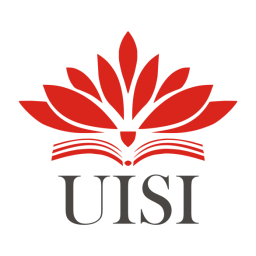 Disusun oleh :1.   M. IRFAN SAHAB(2031710033)JURUSAN TEKNIK KIMIAUNIVERSITAS INTERNASIONAL SEMEN INDONESIAGRESIKLAPORAN MAGANGPEMANTAUAN KUALITAS AIR AFVOUR WRINGINANOMMELALUI ANALISA PH, TSS, DAN AMONIADI UPT LABORATORIUM UJI KUALITAS LINGKUNGANDINAS LINGKUNGAN HIDUP KABUPATEN GRESIKDisusun oleh :1.   M. IRFAN SAHAB(2031710033)JURUSAN TEKNIK KIMIAUNIVERSITAS INTERNASIONAL SEMEN INDONESIAGRESIK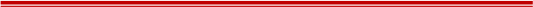 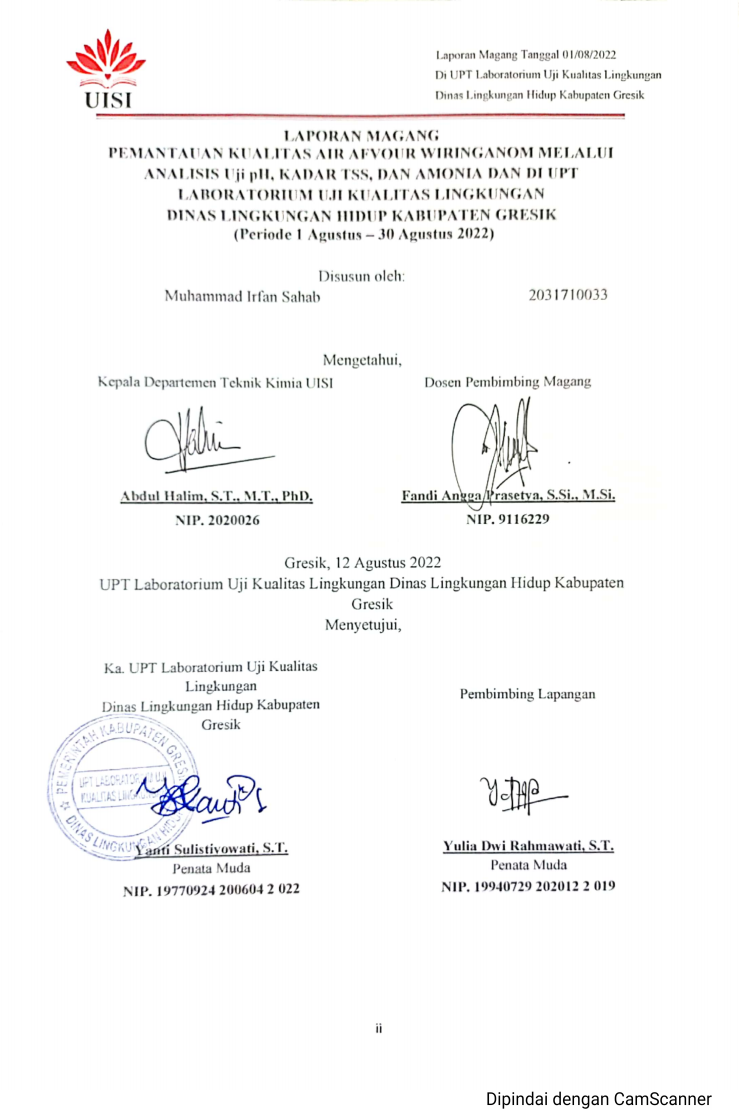 KATA PENGANTARSegala puji syukur kami panjatkan kepada Tuhan Yang Maha Esa. Atas rahmat   dan  karunia-Nya,  kami   dapat  menyelesaikan  penulisan   Laporan Magang  di  UPT  Laboratorium  Uji  Kualitas  Lingkungan  Kabupaten  Gresik dengan  tepat  waktu.  Tidak  lupa  shalawat  serta  salam  tercurahkan  kepada Rasulullah SAW yang syafaatnya kita nantikan kelak.Laporan   ini   dibuat   untuk   memenuhi   persyaratan   kelulusan   di Departemen Teknik Kimia Universitas Internasional Semen Indonesia. Adanya penulisan   laporan   magang   ini   ialah   untuk   menambah   wawasan   dan menerapkan ilmu selama di perkuliahan pada dunia industri.Dalam penyusunan laporan magang ini, tentu tak lepas dari pengarahan dan bimbingan dari berbagai pihak. Oleh karena itu, penulis mengucapkan rasa hormat serta terima kasih kepada seluruh pihak yang telah membantu.Pihak-pihak yang berkaitan dengan laporan ini, diantaranya:1.   Plt. Kepala Dinas Lingkungan Kabupaten Gresik Bapak Ketut Pratikno PS.,   S.T.,M.M.  yang  telah  menerima  kami  untuk  magang  di  UPT Laboratorium Uji Kualitas Lingkungan.2.   Ka. UPT Laboratorium Uji Kualitas Lingkungan Dinas Lingkungan Hidup Ibu Yanti Sulistiyowati, S.T. yang telah menerima kami magang di UPT Laboratorium Uji Kualitas Lingkungan.3.   Seluruh  karyawan/staff  UPT  Laboratorium  Uji  Kualitas  Lingkungan Kabupaten  Gresik,  khususnya  ibu  Yulia  Dwi  Rahmawati,  S.T.  sebagai pembimbing lapangan yang telah membantu dan memberikan ilmu serta pengarahan selama kegiatan magang berlangsung.4.   Partner magang yang telah menjadi semangat dan teman magang terbaik selama pelaksanaan magang, sehingga pelaksanaan magang dapat berjalan lancar dan menyenangkan.Gresik, 12 Agustus 2022PenulisDAFTAR ISIHALAMAN JUDUL	iLEMBAR PENGESAHAN	iiKATA PENGANTAR	iiiBAB I PENDAHULUAN	11.1 Latar Belakang 	11.2 Rumusan Masalah	31.3 Tujuan dan Manfaat 	31.3.1       Tujuan 	31.3.2       Manfaat 	31.4 Metodologi Pengumpulan Data 	41.5 Waktu dan Tempat Pelaksanaan Magang 	41.6 Nama Unit Kerja Tempat Pelaksanaan Magang	5BAB II PROFIL DINAS LINGKUNGAN HIDUP KABUPATEN GRESIK	62.1  Visi dan Misi Dinas Lingkungan Hidup Kabupaten Gresik 	62.1.1.      Visi	62.1.2.      Misi 	62.2. Lokasi Dinas Lingkungan Hidup Kabupaten Gresik 	62.3.  Struktur Organisasi  Dinas Lingkungan Hidup Kabupaten Gresik	6BAB III TINJAUAN PUSTAKA 	153.1  Pencemaran Air	153.2  Parameter Uji Kualitas Lingkungan 	163.2.1       pH (Derajat Keasaman) 	163.2.2       TSS (Total Suspended Solid)	163.2.3       Amonia	173.3 Metode Pengujian 	183.3.1       Metode Spektrofotometri	183.3.2       Metode Gravimetri	19BAB IVMETODOLOGI PENELITIAN 	274.1 Metodologi Penelitian	274.2 Prosedur Pengujian Air Afvour Wringinanom 	274.2.1       Prosedur Pengukuran pH 	274.2.2       Zat Padat Tersuspensi (TSS) 	284.2.3       Prosedur Pengujian Amonia 	30BAB V HASIL DAN PEMBAHASAN 	325.1   Analisa Pengukuran pH 	325.2. Analisa Total Suspended Solid (TSS) 	335.3. Analisis Pengujian Amonia	35BAB VI KESIMPULAN 	38DAFTAR PUSTAKA 	39LAMPIRAN	viAPENDIKS	ixBAB IPENDAHULUAN1.1 Latar BelakangPerguruan tinggi merupakan saranan dalam melaksanakan kegiatan pembelajaran, penelitian  hingga  pengaplikasiannya  di  dalam  masyarakat  yang  bertujuan  untuk meningkatkan  kualitas  sumber  daya  manusia.  Hal  tersebut  tentunya  dapat  dicapai dengan  beberapa  program  kegiatan  salah  satunya  adalah  dengan  adanya  kegiatan magang. Universitas Internasional Semen Indonesia (UISI). Universitas Internasional Semen  Indonesia  (UISI)  merupakan  salah  satu  perguruan  tinggi  swasta  berbasis korporasi  di bawah naungan  PT.  Semen  Indonesia,  Tbk. Universitas  ini  terletak  di kawasan pabrik Semen Indonesia, di Kompleks PT. Semen Indonesia (Persero) Tbk, Jl. Veteran,  Kabupaten  Gresik  Jawa  Timur. Universitas  Internasional  Semen  Indonesia (UISI) terdiri dari beragam program studi, salah satunya Teknik Kimia.Kegiatan magang merupakan suatu kegiatan pembekalan untuk mahasiswa tentang wawasan mengenai dunia kerja, penerapan ilmu dalam dunia kerja, serta mengenalkan dunia  kerja  yang  mungkin  hal  tersebut  tidak  akan  didapat  di  bangku  perkuliahan. Kegiatan  ini juga  dapat  melatih  kedisiplinan  demi  mencetak  sumber  daya  manusia dengan etos kerja yang baik. Selain itu kegiatan magang juga sangat bermanfaat bagi mahasiswa untuk menambah relasi, sehingga setelah lulus, mahasiswa siap untuk terjun ke  dunia  kerja.  Kegiatan  magang  merupakan  mata  kuliah  wajib  di  Program  Studi Teknik Kimia Universitas Internasional Semen Indonesia.Setiap  industri,  perkantoran,  dan  kegiatan  rumah  tangga  akan  menghasilkan berbagai jenis limbah yang sering menjadi permasalahan. Pada saat ini, masalah utama yang dihadapi adalah air yang ada di permukaan sering tercemar, sehingga menurunkan kualitas   air.   Penurunan   kualitas   air   akan   menurunkan   daya   guna,   hasil   guna, produktivitas, daya dukung, dan daya tampung dari sumber daya air yang pada akhirnya menurunkan kekayaan sumber daya alam. Saat ini cukup sulit untuk memperoleh air sesuai  standar  tertentu,  karena  air  sudah  banyak  tercemar  oleh  bermacam-macam limbah kegiatan manusia, sehingga secara kualitas, sumber daya air telah mengalami penurunan.Limbah cair merupakan sisa dari suatu usaha dan atau kegiatan yang berbentuk cair dan dikhawatirkan mengandung bahan berbahaya dan beracun. Oleh karena sifat dan karakteristiknya yang dapat membahayakan lingkungan dan kesehatan manusia, maka pengelolaannya  harus  mengikuti  prinsip  pengelolaan  mulai  dari  sejak  limbah  cair tersebut dihasilkan hingga dikelola pada fasilitas akhir pengelolaan.Pengolahan   limbah   cair   dilakukan   untuk   mengurangi   dan   menghilangkan pengaruh buruk limbah  cair bagi kesehatan manusia dan lingkungan, meningkatkan mutu lingkungan hidup melalui pengolahan, pembuangan dan atau pemanfaatan limbah cair   untuk   kepentingan   hidup   manusia   dan   lingkungannya,   mengurangi   atau menstabilkan zat-zat pencemar sehingga saat dibuang tidak membahayakan lingkungan dan kesehatan, dan mengurangi kandungan bahan pencemar terutama senyawa organik, padatan tersuspensi, mikroba patogen, dan senyawa organik yang tidak dapat diuraikan oleh mikroorganisme alami (Suhartini, 2018).Berbagai  parameter  digunakan  sebagai  langkah  dalam  melakukan  pengujian kualitas  air.  Beberapa  kelompok  parameter  yang  harus  diukur  untuk  menentukan kualitas  air adalah  dengan parameter  fisika, kimia dan biologi. Beberapa parameter fisika yang digunakan untuk menentukan kualitas air yaitu temperatur, kekeruhan, Total Suspended Solid (TSS),  Total  Dissolved Solid (TDS),  daya  hantar  listrik  (DHL), salinitas dan lain-lain. Parameter kimia anorganik seperti pH, logam berat, Biologycal Oxygen Demand (BOD), Chemical Oxygen Demand (COD) dan lain-lain. Sedangkan untuk parameter biologi meliputi Total Coli, Fecal Coli, dan E. Coliform. Nilai untuk setiap parameter tersebut telah ditentukan oleh ambang batas atau Baku Mutu yang ditetapkan oleh pemerintah. Baku Mutu adalah batas kadar yang diperkenankan bagi zat atau  bahan  pencemar  terdapat  di  lingkungan  dengan  tidak  menimbulkan  gangguan terhadap makhluk hidup, tumbuhan, atau benda lainnya. Baku mutu acuan kualitas air permukaan  diatur  dalam  Peraturan  Pemerintah  RI  No.  22  Tahun  2021  tentang Penyelenggaraan  Pengelolaan  dan  Perlindungan  Lingkungan  Hidup.  Pada  peraturan tersebut juga diatur terkait Baku Mutu Air Nasional yang meliputi:1.   Baku Mutu Sungai, anak sungai, dan sejenisnya;2.   Baku Mutu Danau dan sejenisnya;3.   Baku Mutu Air Laut;Pada  topik  magang  kali  ini  akan  dibahas  mengenai  pemantauan  kualitas  air Avfour Wringinanom melalui analisis kadar pH, TSS, dan Amonia dengan kode sampel air yang digunakan dalam pengujian adalah 285/AS/V/2022.1.2 Rumusan MasalahRumusan masalah pada kegiatan magang adalah sebagai berikut:1.   Berapa nilai pH, Total Suspended Solid (TSS), dan Amonia pada sampel air Afvour Wringinanom?2.   Apakah   nilai   pH,   Total   Suspended  Solid  (TSS),   dan   Amonia   Air   afvour Wringinanom telah sesuai dengan standar baku mutu PP RI No. 22 Tahun 2021 tentang Penyelenggaraan Perlindungan dan Pengelolaan Lingkungan Hidup?1.3 Tujuan dan Manfaat3.2.1 TujuanTujuan dari dilakukannya kegiatan magang adalah sebagai berikut:Umum1.   Memperoleh  pengalaman   kerja   dan   mendapat   peluang   untuk   dapat   berlatih menangani permasalahan di masyarakat.2.   Mendapatkan   kesempatan   untuk   bisa   menerapkan   ilmu   pengetahuan   dan keterampilan yang telah diperoleh selama menjadi mahasiswa.3.   Menjalin hubungan kemitraan dan kerjasama antara lingkup pendidikan dan Instansi Pemerintah.Khusus1.   Untuk mengetahui nilai pH, Total Suspended Solid (TSS), dan Amonia sampel air Afvour Wringinanom.2.   Untuk mengetahui kualitas  air Afvour Wringinanom berdasarkan PP RI No. 22 Tahun 2021 tentang Penyelenggaraan Perlindungan dan Pengelolaan Lingkungan Hidup.3.2.2 ManfaatManfaat  dari pelaksanaan magang Analisis Kualitas Air di Dinas Lingkungan Hidup Kabupaten Gresik adalah sebagai berikut:1. Bagi Perguruan Tinggia.   Meningkatkan   kerja    sama    antara   Departemen    Teknik    Kimia   Universitas Internasional Semen Indonesia (UISI) dengan Dinas Lingkungan Hidup Kabupaten Gresik.b.   Membangun jalur informasi mengenai perkembangan di instansi pemerintahan serta perkembangan di dunia Pendidikan.c.   Memperoleh masukan dari dinas tersebut terkait kompetensi yang dibutuhkan di dunia kerja.2. Bagi Dinas Lingkungan Hidupa.   Membangun  kerjasama   antara  dunia  pendidikan  dengan  dinas  tersebut   serta mempererat kerjasama dengan perguruan tinggi terkait.b.   Sebagai sarana sosisalisasi instansi pemerintahan kepada dunia perguruan tinggi dan akademis.c.   Hasil analisis yang dilakukan selama magang dapat menjadi bahan masukan bagi dinas tersebut.d.   Memberikan kontribusi bagi dunia pendidikan terkait kompetensi yang dibutuhkan di dunia kerja.3. Bagi Mahasiswaa.   Memperoleh  pengalaman  kerja  di  UPT  Laboratorium  Uji  Kualitas  Lingkungan Dinas  Lingkungan  Hidup  Kabupaten  Gresik  sehingga  mampu  menerapkan  dan mengaplikasikan teori yang telah didapat di bangku perkuliahan.b.   Belajar secara langsung mengenai analisa sampel air dan air limbah dengan ahli terkait secara langsung.c.   Mendapatkan keterampilan, ilmu pengetahuan, dan wawasan guna meningkatkan kompetensi sehingga nantinya mampu diimplementasikan di dunia kerja.1.4  Metodologi Pengumpulan DataMetode pengumpulan data berupa pengambilan sampel air Afvour Wringinanom, kemudian dilakukan pengujian sesuai dengan standar uji air (pH, TSS, Amonia) sesuai dengan SNI.1.5 Waktu dan Tempat Pelaksanaan MagangLokasi      : Dinas Lingkungan Hidup Kabupaten GresikJl. Dr. Wahidin Sudirohusodo No. 102 B GresikWaktu      : 1 Agustus 2022 – 30 Agustus 20221.6  Nama Unit Kerja Tempat Pelaksanaan MagangUnit : UPT Laboratorium Uji Kualitas LingkunganBAB IIPROFIL DINAS LINGKUNGAN HIDUP KABUPATEN GRESIK2.1 Visi dan Misi Dinas Lingkungan Hidup Kabupaten Gresik2.1.1. VisiVisi   Dinas   Lingkungan   Hidup   Kabupaten   Gresik   adalah:   “Terwujudnya kelestarian   dan  keindahan   lingkungan  melalui  peningkatan  kinerja   pengelolaan lingkungan hidup”2.1.2. MisiMisi  dari  Dinas  Lingkungan  Hidup  Kabupaten  Gresik  sebagai  upaya  yang ditempuh dalam mewujudkan visi, sebagaimana berikut:1.   Mewujudkan Sumber Daya Manusia di bidang Lingkungan Hidup yang berkualitas dan dinamis dalam menghadapi tantangan permasalahan lingkungan hidup di masa depan;2.   Melindungi Sumber daya Alam dan lingkungan hidup melalui optimalisasi peran serta masyarakat;3.   Mewujudkan upaya pencegahan, pengendalian dan pemulihan terhadap pencemaran dan kerusakan lingkungan hidup;4.   Mewujudkan kebersihan lingkungan dan menciptakan kesadaran masyarakat dalam pengelolaan sampah;5.   Menciptakan  keindahan  lingkungan  dengan  optimalisasi  Ruang  Terbuka  Hijau (RTH) dan sarana perkotaan.2.2.   Lokasi Dinas Lingkungan Hidup Kabupaten GresikLokasi Dinas Lingkungan Hidup Kabupaten Gresik berada di Jalan KH.  Wachid Hasyim  No.  17,  Bedilan,  Kebungson,  Kecamatan  Gresik,  Kabupaten  Gresik,  Jawa Timur dan Jl. Dr. Wahidin Sudirohusodo No. 102B Kecamatan Kebomas, Kabupaten Gresik2.3.   Struktur Organisasi  Dinas Lingkungan Hidup Kabupaten GresikTugas dan wewenangan dari struktur organisasi tersebut adalah sebagai berikut :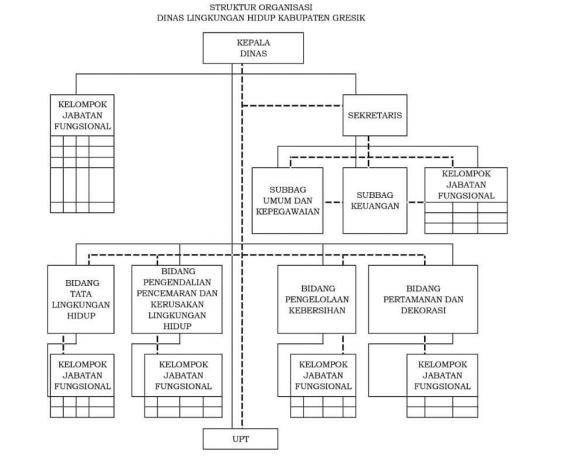 Gambar 2. 1 Susunan Organisasi Dinas Lingkungan Hidup Kabupaten GresikSusunan organisasi Dinas Lingkungan Hidup Kabupaten Gresik terdiri dari:1. Kepala Dinas2. Sekretariat, membawahi;• Sub Bagian Umum dan Kepegawaian.• Sub Bagian Keuangan.• Kelompok jabatan fungsional3. Bidang Tata Lingkungan Hidup, membawahi;• Kelompok jabatan fungsional.4. Bidang    Pengendalian,    Pencemaran,    dan    Kerusakan    Lingkungan    Hidup, membawahi;• Kelompok jabatan fungsional5. Bidang Pengolaan Kebersihan;• Kelompok jabatan fungsional.6. Bidang Pertamanan dan Dekorasi, membawahi;• Kelompok jabatan fungsional7. UPT Laboratorium Uji Kualitas Lingkungan8. UPT Tempat Pengolahan Akhir SampahTugas  Pokok  dan  Fungsi  Dinas  Lingkungan  Hidup  Kabupaten  Gresik  adalah membantu  Bupati  dalam  menyelenggarakan  sebagian  urusan  Pemerintah  Daerah Kabupaten Gresik di bidang Lingkungan Hidup.Kepala DinasMembantu Bupati dalam melaksanakan urusan pemerintahan di bidang lingkungan hidup, pengelolaan kebersihan, pertamanan dan dekorasi1.   Melaksanakan pengkoordinasian penyusunan kebijakan urusan lingkungan hidup, pengelolaan kebersihan, pertamanan dan dekorasi2.   Mengkoordinasikan pelaksanaan kebijakan urusan lingkungan hidup,  pengelolaan kebersihan,  pertamanan dan dekorasi3.   Mengkoordinasikan pelaksanaan   pelayanan   administrasi   di bidang lingkungan hidup, pengelolaan  kebersihan, pertamanan dan dekorasi4.   Mengkoordinasikan pengendalian   pelaksanan kebijakan urusan lingkungan  hidup, pengelolaan  kebersihan,  pertamanan dan dekorasi5.   Memberikan    rekomendasi    teknis    di    bidang    lingkungan hidup dan sanksi administrasi6.   Mengkoordinasikan pembinaan dan fasilitasi pelaksanan urusan lingkungan  hidup, pengelolaan  kebersihan,  pertamanan dan dekorasi7.   Mengkoordinasikan   pelaksanaan   evaluasi   dan   pelaporan pelaksanaan urusan di bidang  lingkungan  hidup, pengelolaan kebersihan, pertamanan dan dekorasi8.   Melaksanakan tugas  kedinasan  lain  yang   diberikan   oleh Bupati sesuai dengan bidang tugasnyaSekretariatMelaksanaan   sebagian   tugas   dinas   lingkungan   hidup   dalam   merencanaakan, melaksanakan,  mengkoordinasikan  dan  mengendalikan  kegiatan  administrasi  umum, kepegawaian, keuangan dan asset, penyusunan program dan evalusasi.1.   Melaksanakan pengkoordinasian penyusunan rencana program dan kegiatan.2.   Melaksanakan           pengkoordinasian  pelayanan           administrasi           umum, ketatausahaan,  kearsipan  dan  dokumentasi  dalam  rangka  menunjang  kelancaran pelaksanaan tugas.3.   Melaksanakan        pengelolaan        administrasi        keuangan        dan        urusan kepegawaian.4.   Melaksanakan  pengelolaan  urusan  rumah  tangga,  perlengkapan  dan  inventaris kantor.5.   Melaksanakan pelayanan administrasi perjalanan dinas.6.   Melaksanakan pengkoordinasian bidang-bidang di lingkup Dinas.7.   Melaksanakan       pengkoordinasian        dan       penyusunan        laporan        hasil pelaksanaan program dan kegiatan.8.   Melaksanakan tugas kedinasan lain yang diberikan oleh Kepala Dinas sesuai dengan bidang tugasnya.Kepala Bidang Tata LingkunganMelaksanakan   sebagian   tugas   Kepala   Dinas   dalam   melaksanakan   urusanlingkungan hidup di Bidang Tata Lingkungan Hidup.1.   Pelaksanaan  koordinasi penyusunan bahan  kebijakan  dan  perencanaan program di bidang tata lingkungan2.   Pelaksanaan  koordinasi  dan  sinkronisasi program dan  kebijakan  di bidang tata lingkungan3.   Pelaksanaan    pengkoordinasian    penyusunan    petunjuk    teknis    dan    petunjuk pelaksanaan di bidang tata lingkungan4.   Pelaksanaan  pengkoordinasian  pelayanan  administrasi  dan  penyusunan rumusan rekomendasi program di bidang tata lingkungan5.   Pelaksanaan program dan pengendalian kegiatan dan kebijakan teknis di bidang tata lingkungan6.   Pelaksanaan pembinaan dan fasilitasi program di bidang tata lingkungan7.   Pelaksanaan     koordinasi, monitoring,     evaluasi,     dan     pelaporan pelaksanaan program kebijakan teknis di bidang tata lingkungan8.   Pelaksanaan   tugas   kedinasan   lain   yang   diberikan oleh Kepala Dinas sesuai bidang tugasnyaKepala Bidang Pengendalian Pencemaran dan Kerusakan Lingkungan HidupMelaksanakan   sebagian  tugas  Kepala   Dinas   dalam  melaksanakan  urusan lingkungan  hidup di  Bidang  Pengendalian  Pencemaran  dan  Kerusakan Lingkungan.1.   Pelaksanaan  koordinasi penyusunan bahan  kebijakan  dan perencanaan program di bidang pengendalian pencemaran dan kerusakan lingkungan2.   Pelaksanaan   koordinasi   dan   sinkronisasi   programdan   kebijakan   di   bidang pengendalian pencemaran dan kerusakan lingkungan3.   Pelaksanaan    pengkoordinasian  penyusunan    petunjuk    teknis    dan    petunjuk pelaksanaan  di       bidang       pengendalian       pencemaran       dan       kerusakan lingkungan4.   Pelaksanaan    pengkoordinasian   pelayanan    administrasi   program    di    bidang pengendalian pencemaran dan kerusakan lingkungan5.   Pelaksanaan program   dan   pengendalian   kegiatan   kebijakan   teknis penyusunan rumusan bahan pemberian       pertimbangan       teknis       izin perlindungan   dan pengelolaan lingkungan   hidup  sertasanksi   administrasi  di bidang pengendalian pencemaran dan kerusakan lingkungan6.   Pelaksanaan    koordinasi,    pembinaan    dan     fasilitasi    program    di    bidang pengendalian pencemaran dan kerusakan lingkungan7.   Pelaksanaan  monitoring,    evaluasi    dan    pelaporan  pelaksanaan    program  dan kebijakan  teknis  di bidang pengendalian pencemaran dan  kerusakan lingkungan8.   Pelaksanaan   tugas   kedinasan   lain   yang   diberikan oleh Kepala Dinas sesuai dengan bidang tugasnyaKepala Bidang Pengolaaan KebersihanMelaksanakan sebagian tugas Kepala Dinas dalam melaksanakan urusan lingkungan hidup di Bidang Pengelolaan Kebersihan1.   Pelaksanaan koordinasi penyusunan bahan kebijakan dan perencanaan program di bidang pengelolaan kebersihan2.   Pelaksanaan   koordinasi   dan   sinkronisasi penyusunan   program   dan kebijakandi bidang pengelolaan kebersihan3.   Pelaksanaan   pengkoordinasian   penyusunan   petunjuk   teknis   dan       petunjuk pelaksanaan program di bidang pengelolaan kebersihan4.   Pelaksanaan  pengkoordinasian     pelayanan     administrasi     progam  di     bidang pengelolaan kebersihan5.   Pelaksanaan  program  dan  pengendalian  kegiatan  kebijakan     teknis  di  bidang pengelolaan kebersihan6.   Pelaksanaan koordinasi, pembinaan dan  fasilitasi  program  di bidang pengelolaan kebersihan7.   Pelaksanaan     koordinasi, monitoring,     evaluasi,     dan     pelaporan pelaksanaan program   dan   kebijakan   teknis   di   bidang  pengelolaan kebersihan8.   Pelaksanaan tugas  kedinasan  lain  yang  diberikanoleh Kepala Dinas sesuai dengan bidang tugasnyaKepala Pemeliharaan Pertamanan dan Dekorasi1.   Menyusun rencana kegiatan bagian Pemeliharaan Pertamanan dan Dekorasi2.   Menyusun  bahan  pembinaan  dan  fasilitasi  rumusan  kebijakan  teknis  di  bidang pemeliharaan pertamanan dan dekorasi;3.   Menyusun pedoman petunjuk teknis dan petunjuk pelaksanaan kegiatan di bidang pemeliharaan pertamanan dan dekorasi4.   Melaksanakan pelayanan administrasi kegiatan di bidang pemeliharaan pertamanan dan dekorasi5.   Melaksanakan koordinasi, fasilitasi, pembinaan dan pertimbangan teknis penerbitan izin/rekomendasi pemindahan/pemotongan pohon dan pemanfaatan ruang terbuka hijau serta pemeliharaan pertamanan dan dekorasi6.   Melakukan monitoring, evaluasi dan pelaporan pelaksanaan kegiatan dan kebijakan teknis di bidang pemeliharaan pertamanan dan dekorasi; dan melaksanakan tugas kedinasan lain yang diberikan oleh Kepala Bidang Pertamanan dan Dekorasi sesuai bidang tugasnya.Kepala UPT1.   Pelaksanaan koordinasi tugas teknis operasional dan/atau kegiatan teknis penunjang di wilayah kerjanya.2.   Penyusunan usulan bahan kebijakan dan perencanaan program dan kegiatan.3.   Pelaksanaan kebijakan teknis  operasional  dan/atau kegiatan teknis penunjang  di wilayah kerjanya4.   Pelaksanaan  pelayanan  administrasi  teknis  operasional  dan/atau  kegiatan  teknis penunjang di wilayah kerjanya.5.   Pelaksanaan  pengendalian  kegiatan  dan  kebijakan  teknis  operasional  dan/atau kegiatan teknis penunjang di wilayah kerjanya.6.   Pelaksanan   pembinaan   dan   fasilitasi   kegiatan   dan   kebijakan   teknis   teknis operasional dan/atau kegiatan teknis penunjang di wilayah kerjanya.7.   Pelaksanaan  evaluasi  dan  pelaporan  pelaksanaan  kegiatan  dan  kebijakan  teknis operasional dan/atau kegiatan teknis penunjang di wilayah kerjanya.8.   Pelaksanaan tugas kedinasan lain yang diberikan oleh Kepala Dinas atau Badan yang membidangi sesuai dengan bidang tugasnya.2.4.   Tujuan dan Sasaran2.4.1. TujuanTujuan  adalah  sesuatu yang  akan  dicapai  atau  dihasilkan  dalam jangka waktu tertentu. Tujuan yang ingin dicapai dalam upaya mewujudkan Rencana Strategi Dinas lingkungan Hidup Kabupaten Gresik adalah meningkatkan kualitas lingkungan hidup dan kawasan permukiman.2.4.2. SasaranSasaran adalah hasil yang akan dicapai secara nyata dalam rumusan yang  lebih spesifik  dan  terukur.  Sasaran  yang  ingin  dicapai  dalam  Rencana  Strategi  Dinas Lingkungan Hidup Kabupaten Gresik adalah meningkatnya capaian standar lingkungan, Sebagai indikator tercapainya sasaran ini adalah :a)  Persentase pemenuhan standar lingkungan.b)  Persentase capaian target penambahan tutupan vegetasi.c)  Meningkatnya pelayanan pengelolaan persampahan.d)   Persentase pengelolaan persampahan.2.5.   Tugas Pokok Dinas Lingkungan Hidup Kabupaten GresikTugas Pokok dan Fungsi Serta Tata Kerja Dinas Lingkungan Hidup Kabupaten Gresik  adalah  membantu  Bupati  dalam  melaksanakan  urusan  Pemerintah  Daerah Kabupaten Gresik di bidang Lingkungan Hidup, Pengolahan Kebersihan, Pertamanan,dan Dekorasi. Dalam melaksanakan tugas pokok, Dinas Lingkungan Hidup mempunyai fungsi:1.   Pelaksanaan  pengkoordinasian  penyusunan  kebijakan  urusan  lingkungan  hidup, pengelolaan kebersihan, pertamanan dan dekorasi;2.   Pengkoordinasiaan  pelaksanaan  kebijakan  urusan  lingkungan  hidup  pengelolaan kebersihan, pertamanan dan dekorasi;3.   Pengkoordinasian pelaksanaan pelayanan administrasi di bidang lingkungan hidup, pengelolaan kebersihan, pertamanan dan dekorasi;4.   Pengkoordinasian  pengendalian  pelaksanan  kebijakan  urusan  lingkungan  hidup, pengelolaan kebersihan, pertamanan dan dekorasi;5.   Pemberian rekomendasi teknis di bidang lingkungan hidup dan sanksi administrasi;6.   Pengkoordinasian pembinaan  dan  fasilitasi pelaksanan urusan  lingkungan hidup, pengelolaan kebersihan, pertamanan dan dekorasi;7.   Pengkoordinasian pelaksanaan evaluasi dan pelaporan pelaksanaan urusan di bidang lingkungan hidup, pengelolaan kebersihan, pertamanan dan dekorasi;8.   Pelaksanaan tugas kedinasan lain yang diberikan oleh Bupati sesuai dengan bidang tugasnya.2.6 Tugas Pokok dan Fungsi UPT Laboratorium Uji Kualitas LingkunganTugas Pokok dan Fungsi UPT Laboratorium Uji Kualitas Lingkungan Kabupaten Gresik   adalah   melaksanakan   Sebagian   tugas   Dinas   Lingkungan   Hidup   dalam pelaksanaan   tugas   teknis   operasional   pengelolaan   Laboratorium   Uji   Kualitas Lingkungan. Dalam melaksanakan tugas pokok, Dinas Lingkungan Hidup mempunyai fungsi :1.   Pelaksanaan  penyusunan  program  dan  kegiatan  pengelolaan  laboratorium  uji kualitas lingkungan;2.   Pelaksanaan pengelolaan laboratorium uji kualitas lingkungan;3.   Pelayanan uji laboratorium kualitas lingkungan kepada instansi pemerintah, swasta dan masyarakat;4.   Pelaksanaan pengamatan, pemeriksaan dan analisis lingkungan;5.   Pelaksanaan fasilitas dan bimbingan teknis dibidang laboratorium lingkungan;6.   Pelaksanaan kebijakan teknis Kerjasama antar lembaga pemerintah maupun swasta dalam pengelolaan dan pemanfaatan laboratorium uji kualitas lingkungan;7.   Pemberian pertimbangan  dalam penerbitan rekomendasi  dan  atau izin kelayakan kualitas lingkungan sesuai ketentuan perturan perundang-undangan;8.   Pelaksanaan   monitoring,   evaluasi   dan   pelaporan   hasil   pemeriksaan   kualitas lingkungan;9.   Pelaksanaan tugas dinas lain yang diberikan oleh Kepala Dinas Lingkungan Hidup sesuai dengan bidang tugasnya.BAB IIITINJAUAN PUSTAKA3.1  Pencemaran Ai rAir merupakan salah satu faktor penentu dalam proses produksi pertanian. Oleh karena  itu  investasi  irigasi  menjadi   sangat  penting  dan   strategis  dalam  rangka penyediaan  air  untuk  pertanian.  Dalam  memenuhi  kebutuhan  air  untuk  berbagai keperluan usaha tani, maka air (irigasi) harus diberikan dalam jumlah, waktu, dan mutu yang  tepat,  jika  tidak  maka  tanaman  akan  terganggu  pertumbuhannya  yang  pada gilirannya akan mempengaruhi produksi pertanian (Direktorat Pengelolaan Air, 2010).Pencemaran  air  merupakan  kondisi  yang  diakibatkan  adanya  masukan  beban pencemar/limbah  buangan  yang  berupai  gas,  bahan  yang  terlarut,  dan  partikulat. Pencemar  yang  masuk  ke  dalam badan perairan  dapat  dilakukan  melalui  atmosfer, tanah, limpasan/run off dari lahan pertanian, limbah domestik, perkotaan, industri, dan lain-lain (Effendi, 2003). Pencemaran terjadi bila dalam lingkungan terdapat bahan yang menyebabkan timbulnya perubahan yang tidak  diharapkan, baik yang bersifat  fisik, kimiawi, maupun biologis.Penyebab sumber pencemaran air dapat disebabkan oleh banyak hal, tetapi secara umum dapat dikategorikan menjadi 2 (dua) yaitu bersumber dari kontaminan secara langsung dan tidak langsung :1.    Sumber langsung (point source)Sumber langsung merupakan sumber pencemaran yang berasal dari titik tertentu yang ada di sepanjang badan air penerima dengan sumber lokasi yang jelas. Titik lokasi pencemaran terutama berasal dari pipa pembuangan limbah industri yang tidak mengolah limbahnya maupun pembuangan hasil pengolahan limbah di IPAL (Instalasi   Pengolahan   Air   Limbah)   yang   masuk   ke   badan   air   penerima (Sarminingsih dkk, 2014).2.    Sumber tidak langsung (non-point source)Sumber  tak  langsung  merupakan  sumber  yang  berasal  dari  kegiatan  petanian, peternakan, industri kecil/menengah, dan domestik yang berupa penggunaan dari barang konsumsi (Irsanda dkk, 2014).3.2 Parameter Uji Kualitas LingkunganBerkaitan  dengan  gambaran  kualitas  air  di  sistem  sungai  maka  dapat  ditinjau melalui parameter-parameter yang diukur. Dari banyak parameter, yang sering menjadi parameter  utama  untuk  menggambarkan  tingkat  kualitas  dalam  sebuah  lingkungan wilayah sungai seperti pH, TSS, Amonia, DO, BOD, COD, fecal coliform (terutama air limbah rumah tangga), dan logam berat (Puguh Saktiono, 2003).3.2.1 pH (Derajat Keasaman)Derajat keasaman atau pH air menunjukkan aktivitas ion hidrogen dalam larutan tersebut dan dinyatakan sebagai konsentrasi ion hodrogen (dalam mol per liter) pada suhu  tertentu.  Nilai  pH  pada  banyak  perairan  alam  berkisar  antara  6-9,  walaupun demikian, pada perairan di daerah rawa-rawa, pH dapat mencapai nilai sangat rendah karena kandungan asam sulfat pada tanah dasar perairan tersebut tinggi (Kordi, 2010).pH  adalah  suatu  ukuran  besarnya  konsentrasi  ion  hidrogen  dan  menunjukkan apakah air itu bersifat asam atau basa dalam reaksinya. Skala pH berkisar dari 0 sampai 14, dengan pH 7 sebagai titik netral. Jadi air yang pH-nya 7 tidak bersifat asam atau basa, sementara air yang pH-nya di bawah 7 adalah asam dan air yang pH-nya di atas 7 adalah basa. Makin besar jarak pH tersebut dari pH 7, maka makin asam atau makin basa air tersebut. pH air netral paling dipengaruhi oleh konsentrasi karbon dioksida, sebagai substansi asam (Idris,2013). Pada umumnya, bakteri tumbuh dengan baik pada pH netral dan alkalis, sedangkan jamur lebih menyukai pH rendah (kondisi asam). Oleh karena itu proses dekomposisi bahan organik berlangsung lebih cepat pada kondisi pH netral dan alkalis (Effendi, 2009).3.2.2 TSS (Total Suspended Solid)Total Suspended Solid merupakan jumlah berat dalam mg/L kering lumpur yang ada  didalam  air  limbah  setelah  mengalami  proses  penyaringan  dengan  membran berukuran  1,5 mikron.  Padatan-padatan  ini menyebabkan kekeruhan  air tidak  dapat mengendap  langsung.  Padatan  tersuspensi  terdiri  dari  partikel-partikel  yang  ukuran maupun beratnya lebih kecil dari sedimen seperti bahan-bahan organik tertentu, tanah liat, dll (Rozali, Mubarak, & Nurrachmi, 2016).Konsentrasi    Total    Suspended   Solid       merupakan    satu    parameter    yang mengindikasikan laju sedimentasi agar mengetahui jumlah konsentrasi Total SuspendedSolid di suatu cairan. Material dari sumber kimia yang larut dan terbawa hanyut oleh air sebagian akan mengendap di dasar air tersebut dan sisanya akan diteruskan oleh arus. Analisa ini sebagai metode untuk mengetahui jumlah dan sebaran material tersuspensi pada suatu perairan (Siswanto, 2010).3.2.3   AmoniaAmmonia adalah senyawa kimia dengan rumus NH3  yang merupakan  salah satu indikator pencemaran udara pada bentuk kebauan. Gas ammonia adalah gas yang tidak berwarna  dengan bau menyengat, biasanya  ammonia berasal  dari  aktifitas mikroba, industri ammonia, pengolahan limbah dan pengolahan batu bara. Ammonia di atmosfer akan  bereaksi  dengan  nitrat  dan  sulfat  sehingga  terbentuk  garam  ammonium  yang sangat  korosif (Yuwono,  2010).  Ammonia  (NH3)  dan  garam-garamnya  merupakan senyawa yang bersifat mudah larut dalam air. Ion ammonium merupakan transisi dari ammonia, selain terdapat dalam bentuk gas ammonia juga dapat berbentuk kompleks dengan beberapa ion logam. Ammonia banyak digunakan dalam proses produksi urea, industri  bahan  kimia,  serta  industri  bubur  dan  kertas  (Effendi,  2003).  Ammonia merupakan senyawa anorganik yang diperlukan sebagai sumber energi dalam proses nitrifikasi bakteri aerobik. Pada air ammonia berada dalam dua bentuk yaitu ammonia tidak terionisasi dan ammonia terionisasi. Ammonia yang tidak terionisasi bersifat racun dan akan mengganggu syaraf pada ikan sedangkan ammonia yang terionisasi memiliki kadar racun yang rendah. Daya racun ammonia dalam air akan meningkat saat kelarutan oksigen rendah. Keberadaan bakteri pengurai sangat berpengaruh terhadap persediaan oksigen yang secara alami terlarut dalam air (Komarawidjaja, 2005).Kegiatan   mikrobiologi   dapat   merubah   keseimbangan   nitrit-nitrit   ammonia, menurunkan kadar fenol dan BOD atau mereduksi sulfat menjadi sulfit. Ammonia yang terlalu lama disimpan pada suhu kamar dan tidak segera diperiksa atau diawetkan akan mempengaruhi hasil pemeriksaan dan menimbulkan bau yang sangat menyengat atau tajam  karena  berkurangnya  kandungan  oksigen  terlarut  dalam  air  yang  dibutuhkan mikroorganisme  untuk  mengoksidasi  senyawa  kimia  sehingga  akan  menyebabkan pencemaran air. Ammonia banyak terkandung dalam limbah cair, baik limbah domestik, limbah pertanian, maupun limbah dari pabrik, terutama pabrik pupuk nitrogen (Bonnin dkk, 2008). Limbah cair dari pabrik ammonia mengandung ammonia sampai 1000 mg/Llimbah,  pabrik   ammonium   nitrat   mengeluarkan   limbah   cair   dengan   kandungan ammonia  sebesar  2500  mg/L,  sedangkan  limbah  peternakan  dan  rumah  tangga mengandung ammonia dengan konsentrasi antara 100-250 mg/L. Konsentrasi ammonia diatas 0,11 mg/L akan menimbulkan resiko gangguan pertumbuhan pada semua spesies ikan. Oleh karena itu keberadaan ammonia di dalam air limbah sangat dibatasi. Negara- negara Eropa membatasi kandungan ammonia di dalam air limbah maksimum 0,5 mg/L, sedangkan negara- negara Amerika 0,77 mg/L (Jorgensen, 2002).3.3 Metode Pengujian3.3.1    Metode SpektrofotometriSpektrofotometri yaitu suatu metode analisa yang didasarkan pada absorpsi cahaya pada  panjang  gelombang  tertentu  melalui   sebuah  larutan  yang  akan  ditentukan konsentrasinya. Spektrofotometri menggambarkan besarnya pengukuran absorpsi dari energi cahaya dengan suatu senyawa kimia sebagai peranan dari panjang gelombang radiasi. Alat yang memberikan informasi terkait dengan intensitas cahaya yang diserap atau   ditransmisikan   sebagai   fungsi  panjang   gelombang   adalah   spektrofotometer. Spektrofotometer  terdiri   dari   dua   gabungan   antara   spektrometer   dan   fotometer. Spektrometer  sendiri  merupakan  alat  untuk  memproduksi  sinar  yang  didapat  dari spektrum  dengan panjang gelombang tertentu.  Sedangkan  fotometer merupakan  alat untuk mengukur intensitas cahaya yang diserap atau dipancarkan (Underwood, 1996). Spektrum  merupakan  tampilan  dari  serangkaian  panjang  gelombang  yang  mewakili radiasi  elektromagnetik  pada  rentang  tertentu.  Spektrum  dibagi  menjadi  dua,  yaitu spektrum absorpsi dan spektrum emisi. Spektrum absorpsi didapatkan apabila radiasi elektromagnetik diserap oleh suatu cuplikan. Spektrum emisi diperoleh apabila radiasi elektromagnetik dipancarkan oleh suatu cuplikan (Khery, 2019).3.3.1.1 Spektrofotometer UV-VISSpektrofotometri   memiliki   beberapa  jenis  berdasarkan   sumber   cahaya   yang digunakan, salah satunya adalah spektrofotometri UV-VIS. Spektrofotometri UV-VIS ini    merupakan    gabungan    antara    spektrofotometri    UV    (Ultra    Violet)    dan spektrofotometri VIS (Visible). Motode spektrofotometri UV-VIS sangat populer karena metode  ini  dapat  digunakan  untuk  sampel  yang  berwarna  maupun  tidak  berwarna. Spektrofotometri UV-VIS melibatkan spektrokopi dari foton dalam daerah UV-terlihat.Penyerapan   spektrofotometri   UV-VIS   dalam   rentang   visible   secara   langsungmempengaruhi bahan kimia yang terlihat (Nazar, 2018).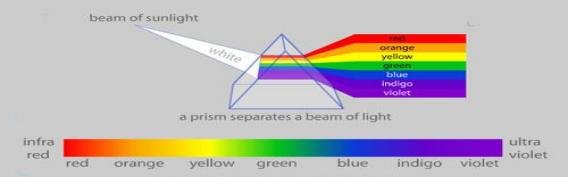 Gambar 3.3.1 Spektrum cahayaSpektrofotometer   UV   merupakan   alat   yang   digunakan   untuk   menentukan konsentrasi suatu bahan dalam bentuk larutan berdasarkan absorbansi serapan warna dengan panjang gelombang tertentu. Semua molekul dapat mengabsorbansikan radiasi dalam  daerah  UV-tampak,  karena  mengandung  elektron.  Spektrofotometer  UV-VIS memiliki rentang panjang gelombang 200-800 nm.  Prinsip kerja spektrofotometer UV- VIS adalah hubungan antara energy yang berupa sinar monokromatis dengan molekul materi. Besar energy yang diserap akan menyebabkan elektron tereksistansi rendah ke tereksistansi tinggi (Underwood, dkk, 1996).3.3.1.2 Prinsip Kerja Spektrofotometer UV-VISSistematis   dari   spektrofotometer  UV-VIS   adalah   sinar   dari   sumber   cahaya diteruskan menuju monokromator.  Setelah  itu  cahaya  dari monokromator  diarahkan pada  suatu  sampel.  Sampel ditempatkan dalam  sebuah berkas  sinar dengan bantuan blanko  berupa  pelarut  atau  yang  lainya  sebagai  tempat  referensi.  Berkas  sinar selanjutnya akan dilewatkan ke dalam monokromator. Monokromator terdiri atas bagian yang dilewati oleh berkas sinar ke prisma atau kisi difraksi. Selanjutnya kisi difraksi akan  melakukan  variasi  panjang  gelombang  cahaya  yang  sampai  ke  detektor.  Lalu didetektor akan merekan perbedaan antara berkas sinar dari sample dan dari referen dalam suatu rekorder yang akan diuji (Rohman, dkk, 2018).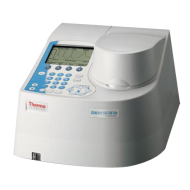 Gambar 3.2.1 Spektrofotometer UV-VISSpektrofotometer UV-VIS adalah pengukuran serapan cahaya di daerah ultraviolet (200-350 nm) dan sinar tampak (350-800 nm) oleh suatu senyawa. Serapan cahaya UV atau VIS (cahaya tampak) mengakibatkan transisi elektronik, yaitu promosi elektron- elektron dari orbital keadan dasar yang berenergi rendah ke orbital keadaan tereksitasi berenergi lebih rendah (Sastrohamidjojo, 2007).3.3.1.3 Panjang Gelombang WarnaPanjang cahaya memiliki sifat bahwa cahaya dapat diteruskan atau dipantulkan. Bila  cahaya  dengan  spektrum  panjang  gelombang  tertentu  melewati  suatu  medium misalnya kaca mata cahayayang tampak oleh mata berwarna sesuai dengan panjang gelombang.  Cahaya  yang  tampak  oleh  mata  disebut  dengan  warna  komplementer. Berikut adalah tabel yang menunjukkan warna yang diserap dan warna komplementer sesuai dengan panjang gelombang (Day,1998).Tabel 3. 3.1.3Spektrum Cahaya Tampak dan Warna Komplementer3.3.1.4 Hubungan Absorbansi dan %TransmitanAbsorbansi  adalah  polarisasi  cahaya  yang  terserap  pada  gelombang  tertentu sehingga dapat memancarkan warna komplementer. Transmitansi adalah rasio kekuatan radiasi  elektromagnetik  yang  keluar  dari  suatu  sempel  atau  bagian  cahaya  yang diteruskan melalui  larutan.  Cahaya yang  diserap  diukur  sebai  absorbansi  sedangkan cahaya yang dihamburkan sebagai transmilasi (Harvey,1996).Berdasarkan hukum Lambert – Beer, hubungan antara absorbansi dan % transmitanadalah sebagai berikut :T =  atau %T =  X 100 %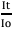 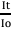 Absorbansi dinyatakan dengan rumus :A = -log T = -log 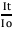 Dimana :A : AbsorbansiT : TransmitansiIt : Intensitas cahaya keluarIo : Intensitas cahaya masuk3.3.1.5 KuvetKuvet merupakan salah satu tempat atau wadah  sampel yang akan digunakan pada alat spektrofotometer untuk dianalisis. Kuvet memiliki 2 jenis yaitu kuvet plastik dan kuvet kuarsa. Kuvet plastik biasanya digunakan untuk sekali pakai. Sedangkan kuvet kuarsa  biasanya  terdapat  di  laboratorium.  Kuvet  terbuat  dari  kaca  sehingga  dapat digunakan berulang kali. Kuvet terdiri dari empat sisi yaitu dua sisi kasar dan dua sisi bening. Sisi kaca yang kasar digunakan untuk memegang. Sedangkan sisi kaca yang bening dari kuvet digunakan untuk penelitian. Hal ini disebabkan karena pada kaca bening  bisa  membuat  cahaya  atau  sinar  UV  yang  masuk  dapat  menembus  kuvet. Biasanya kuvet yang menggunakan kuarsa digunakan untuk spektrofotometer UV dan kuvet plastik digunakan untuk spektrofotometer vjsjble. Pada spektrofotometer doublebeam  terdapat  dua  tempat  kuvet  yaitu  satu  kuvet  digunakan  sebagai  tempat  untukmenaruh sampel dan  kuvet lain digunakan untuk menaruh blanko (Sembiring, 2019).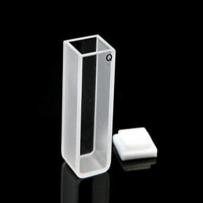 Gambar 3.3.5 Alat KuvetSementara pada  spektofotometer  single beam hanya terdapat  satu kuvet. Kuvet yang terdapat pada spektrofotometer sjngle beam mempunyai syarat-syarat yang harus dipenuhi yaitu diantaranya:1. Tidak rapuh2. Kuvet tidak bewarna atau bening sehingga mudah untuk ditembus oleh cahaya3. Permukaannya harus sejajar secara optis4. Tidak ikut bereaksi dengan bahan-bahan kimia yang lain3.4 Metode GravimetriGravimetri merupakan satu analisa kimia kuantitatif suatu senyawa yang dilakukan dengan  cara  mengukur  berat  senyawa  tersebut  dengan  metode  penimbangan  dalam keadaan  murni  setelah  melalui  proses  pemisahan.  Prinsip  analisis  gravimetri  yaitu melarutkan  sampel  dengan  aquadest.  Setelah  larut  akan  terbentuk  analit,  kemudian analit tersebut diendapkan lalu dilakukan penimbangan. Biasanya analit berasal dari garam-garam  yang  sukar  larut  yang  di  endapkan  sehingga  sebagian  besar  garam analitnya terendapkan.  Dalam prosedur gravimetri,  suatu  endapan hasil penyaringan yang telah dikeringkan tersebut ditimbang, dan dari endapan tersebut nilai analit dalam sampel dihitung (Underwood, 2002). Maka persentasi analit A dapat dihitung denganmenggunakan rumus sebagai berikut :%A =  X 100 %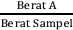 Dalam analisa gravimetri terdapat faktor gravimetri. Jika faktor gravimetri tersebut digunakan,  terdapat  dua  hal  penting  yang  harus  diperhatikan.  Yang  pertama,  berat molekul dari analit tersebut berada pada pembilang, sedangkan berat zat yang ditimbang berada pada pembagi. Yang kedua, jumlah molekul atau atom dalam pembilang dan pembagi harus ekivalen secara kimia.Suatu analisis gravimetri dilakukan apabila kadar analit  yang  terdapat  dalam  sampel  relatif  besar  sehingga  dapat  diendapkan  dan ditimbang. Apabila kadar analit dalam sampel hanya berupa unsurpelarut, maka metode gravimetri  tidak  mendapat  hasil  yang  teliti.  Sampel  yang  dapat  dianalisis  dengan metode gravimetri dapat berupa sampel padat maupun sampel cair (Underwood, 2002).Beberapa   metode   digunakan   dalam   Analisa   gravimetri   dengan   tujuan   agar pengoptimalan pengujian yang akan dilakukan dapat dicapai dengan maksimal (Oxtoby, 2014). diantaranya adalah sebagai berikut :1.    Metode PengendapanSuatu  sampel  yang  akan  diuji  secara  gravimetri  mula-mula  ditimbang  secara kuantitatif,    kemudian    dilarutkan    menggunakan    pelarut    tetentu    kemudian diendapkan dengan reagen tertentu. Endapan yang tebentuk harus berukuran lebih besar daripada pori-pori kertas  saring, kemudian endapan dicuci dengan larutan yang mengandung ion sejenis dengan ion endapan.Hal tersebut dilakukan untuk melarutkan pengotor yang terdapat  di permukaan  endapan  dan memaksimalkan endapan. Setiap endapan yang terbentuk harus memiliki sifat-sifat diantaranya tidak larut ketika proses pencucian endapan, mudah disaring, bebas dari pengotor, tidak reaktif, dan komposisi endapan diketahui.2.    Metode PenguapanMetode   penguapan   dalam   analisa   gravimetri   digunakan   untuk   menetapkan komponen-komponen dar suatu senyawa yang relatif mudah menguap.Cara yang dilakukan  yaitu  dengan  pemanasan  dalam  gas  tertentu  atau  penambahan  suatu pereaksi tertentu sehuingga komponen yang tidak diinginkan mudah menguap atau penambahan  suatu  pereaksi  tertentu  sehingga  komponen  yang  diinginkan  tidak mudah menguap. Metode penguapan ini dapat digunakan untuk menentukan kadar air dalam suatu senyawa atau kadar air dalam suatu senyawa. Berat sampel sebelum dipanaskan merupakan berat senyawa dan berat air kristal yang menguap.3.    Metode ElektrolisisMetode  elektrolisis  dilakukan  dengan  cara  mereduksi  ion-ion  logam  terlarut menjadi endapan logam. Ion-ion logam berada dalam bentuk kation apabila dialiri dengan arus listrik dengan besar tertentu dalam waktu tertentu maka akan terjadi reaksi reduksi menjadi logam dengan bilangan oksidasi 0. Endapan yang terbentuk selanjutnya  dapat  ditentukan  berdasarkan  beratnya.  Cara  elektrolisis  ini  dapat dilakukan pada sampel yang diduga mengandung kadar logam yang cukup besar seperti air limbah.3.4.1   Faktor yang Mempengaruhi Metode GravimetriDalam  analisa  gravimetri  tentunya  terdapat  faktor-faktor  yang  mempengaruhi proses  atau  hasil  dari  gravimetri  tersebut.  Faktor-faktor  tersebut  diantaranya  yaitu temperatur,  karena  semakin  meningkatnya  suhu  suatu  larutan  maka,  pembentukan endapan    akan    berkurang    disebabkan    banyak    endapan    yang    berada    pada larutannya.Kemudian yaitu  sifat  alami pelarut, perbedaan  kelarutan  suatu  zat  dalam pelarut organik dapat dipergunakan untuk memisahkan campuran antara dua zat.Setiap pelarut  memiliki  kapasitas  yang  berbeda  dalam  melarutkan  suatu  zat,  begitu juga dengan  zat  yang  berbeda  pada  pelarut  tertentu.  Kemudian  yaitu  pengaruh  ion sejenis,kelarutan   endapan   akan   berkurang   jika   dilarutkan   dalam   larutan   yang mengandung   ion   sejenis   dibandingkan   dalam   air   saja.   Ph  juga   mempengaruhi pengendapan atau gravimetri, kelarutan endapan garam yang mengandung anion dari asam  lemah  dipengaruhi  oleh  pH,  hal  ini  disebabkan  karena  penggabungan  proton dengan  anion  endapannya.  Selain  itu, pengaruh hidrolisis juga menjadi  faktor yang mempengaruhi gravimetri, jika garam dari asam lemah dilarutkan dalam air maka akan menghasilkan  perubahan  konsentrasi  H+   dimana  hal  ini  akan  menyebabkan  kation garam tersebut mengalami hidrolisis dan hal ini akan meningkatnya kelarutan garam tersebut. Yang terakhir yaitu pengaruh ion kompleks,kelarutan garam yang tidak mudah larut  akan  semakin  meningkat  dengan  adanya  pembentukan  kompleks  antara  ligan dengan kation garam tersebut (Sukandarrumudi,2018).3.4.2    Prinsip Kerja Penyaring VakumPompa vakum merupakan  jnstrument yang menyerupai bentuk mesin pompa air pada umumnya.Pompa vakum berfungsi untuk menyedot anginatau udara pada suatualat  tertentu  dengan  beberapa  bantuan  instrument  yang  lainnya.Prinsip  kerja  dari penyaringan menggunakan pompa vakum yaitu meminimalisir suatu tekanan di dalam sistem menjadi  lebih besar, yang mana hal ini kemudian  akan mempercepat proses penyaringan pada  suatu  zat yang  disaring.Dengan  demikian  didapatkan penyaringanyang lebih cepat (Sulakhudin, 2019).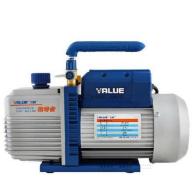 Gambar 3.4.2 Pompa VakumPenyaringan vakum dilakukan dengan metode vakum yang menggunakan corong buchner  atau  gelas  dengan  bagian  dasar  terdapat  kaca  masir  dengan  kertas  saring. Corong  Buchner  dipasangkan  dengan  labu  isap  dan bantuan  tutup  karet,  kemudian dihubungkan  menggunakan  pompa  vakum.  Corong  Buchner  memiliki  lubang  yang berukuran  kecil.  Kertas  saring  diletakkan  diatas  lubang-lubang  tersebut.  Kemudian pompa vakum dinyalakan (Sulakhudin, 2019).3.4.2  Prinsip Kerja DesikatorEksikator atau yang biasa disebut desikator adalah sebuah alat yang terbuat dari kaca  berbentuk  seperti  toples  atau  panci  yang  memiliki  tutup.Pada  bagian  bawah desikator berisi bahan pengering seperti silika gellyang berfungsi untuk menyerap air dan  uap  panas  dari  benda  yang  dimasukkan  ke  dalam  desikator  tersebut.Di  dalam desikator terdapat piringan berpori yang terbuat dari porselin yang digunakanm untuk meletakkan alat-alat gelas.Di bawah piringan porselin terdapat bahan pengering yaqng umumnya adalah tebuat dari silika gel, asam sulfat pekat, fosfor pentaoksida, kalsium oksida, dan  sebagainya. Fungsi desikator yaitu untuk mendinginkan bahan atau alat gelas setelah dipanaskan dan akan ditimbang, serta menyimpan zat atau bahan yang harus terlindungi dari kelembapan udara (Shadily, 1997).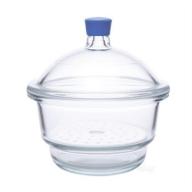 Gambar 3.4.3 DesikatorDesikator berasal dari kata desikasi, yang berarti cara pengeringan zat padat,zat cairdan zat gas yang mengandung air. Jadi, pada dasarnya desikasi adalah pengeringan dengan  cara  penyerapan  air  yang  dikandung  suatu  zat  oleh  zat  lain.  Zat-zat  yang digunakan untuk penyerapan disebut zat pengering atau desikan.Desikator berbentuk bejana tertutup yang biasa digunakan untuk menyimpan suatu zat dalam keadaan tetap kering.Desikator  biasanya  diletakkan   didekat   alat  pengering   seperti   oven.Tujuan peletakan  desikator  yang  dekat  dengan  oven  adalah  untuk  mempermudah  serta meminimalisir terkontaminasinya zat tersebut dengan udara (Shadily, 1997).BAB IVMETODOLOGI PENELITIAN4.1  Metodologi PenelitianPemantauan  kualitas  air  Afvour  Wringinanom  melalui  analisis  pH,  TSS,  dan Amonia  yang   dilakukan   di  UPT   Laboratorium  Uji   Kualitas   Lingkungan   DLH Kabupaten Gresik dengan waktu pelaksanaan tanggal  1 Agustus – 30 Agustus 2022 dengan tujuan sebagai berikut :1.   Untuk mengetahui nilai pH, Total Suspended Solid (TSS), dan Amonia sampel air Afvour Wringinanom.2.   Untuk mengetahui kualitas air Afvour Wringinanom berdasarkan PP RI No. 22 Tahun 2021 tentang Penyelenggaraan Pengelolaan dan Perlindungan Lingkungan Hidup.4.2 Prosedur Pengujian Air Afvour WringinanomAdapun prosedur pengujian pada  sampel  air  meliputi  uji  pH, uji  TSS  (padatan tersuspensi total), dan uji amonia berdasarkan Standar Nasional Indonesia yakni sebagai berikut :4.2.1    Prosedur Pengukuran pHPengukuran  parameter  pH  ini  perlu  diketahui  untuk  bisa  menentukan  proses pengolahan  selanjutnya  dan  untuk  mengetahui  apakah  sampel  air  afvour  sudah memenuhi standar PP RI No. 22 Tahun 2021 tentang Penyelenggaraan Perlindungan dan Pengelolaan Lingkungan Hidup Baku Mutu Air Sungai Kelas IV dengan nilai baku mutu pH 6 – 9.  Adapun pengujian pH dilakukan berdasarkan SNI (6989. 11:2019) yakni sebagai berikut:4.2.1.1 AlatAdapun alat yang digunakan dalam melakukan pengujian pH yakni sebagai berikut:1.    pH meter2.    Gelas Piala 250 mL3.    Kertas Tissue4.    Labu Ukur 1000 mL5.    Labu Semprot6.    Pengaduk4.2.1.2 BahanAdapun alat yang digunakan dalam melakukan pengujian pH yakni sebagai berikut :1.    Larutan Penyangga pH 4 (25 ℃)2.    Larutan Penyangga pH 7 (25 ℃)3.    Larutan Penyangga pH 10 (25 ℃)4.    Larutan Sampel Air Afvour Wringinanom4.2.1.3 Prosedur KerjaPada proses Analisa pengukuran pH yang akan  dilakukan terdapat dua tahapan prosedur kerja antara lain adalah :1.    Tahapan Persiapan Sebelum Pengujiana.    Melakukan  kalibrasi  alat pH  meter  dengan  menguji  pH  larutan penyangga sesuai instruksi kerja alat setiap kali akan melakukan pengukuran.b.    Mengondisikan seluruh sampel uji pada suhu kamar.2.   Tahapan Prosedur Pengujiana.   Bilas elektroda dengan air bebas mineral, selanjutnya keringkan dengan tisu halus.b.   Celupkan  elektroda  kedalam  contoh  uji  sampai  pH  meter  menunjukkan pembacaan yang stabil.c.   Catat hasil pembacaan skala atau angka pada tampilan dari pH meter.d.   Catat suhu pada saat pengukuran pH dan laporkan hasilnya.e.   Bilas kembali elektroda dengan air bebas mineral setelah pengukuran.4.2.2   Zat PadatTersuspensi (TSS)Adapun Pengujian pada zat padat tersuspensi (TSS) dilakukan berdasarkan  SNI 6989.3:2019 yakni sebagai berikut :4.2.2.1 AlatAdapun alat yang digunakan dalam melakukan pengujian zat padat tersuspensi (TSS) yakni sebagai berikut :1.    Pipet Volume2.    Gelas Ukur 500 mL3.    Pinset4.    Stirer5.    Kaca arloji6.    Timbangan Analitik7.    Pompa Vacuum8.    Oven9.    Desikator4.2.2.2 BahanAdapun bahan yang digunakan dalam melakukan pengujian zat padat tersuspensi (TSS) yakni sebagai berikut :1.    Media penyaring microglass-fiber filter dengan ukuran porositas 1,5 µm2.    Aquades4.2.2.3 Prosedur KerjaPada proses pengujian zat padat tersuspensi (TSS) yang akan dilakukan terdapat dua tahapan prosedur kerja antara lain adalah :1.    Tahapan Persiapan Media Penyaringa.    Meletakkan media penyaring pada peralatan filtrasi, memasang sistem vakum, menghidupkan pompa vakum kemudian bilas media penyaring dengan aquades20 mL dan melanjutkan penghisapan hingga tiris kemudian matikan pompa vakum.b.    Memindahkan media penyaring  dari peralatan  filtrasi ke media penimbang. Jika menggunakan cawan petri dapat langsung dikeringkan.c.    Mengeringkan cawan petri yang berisi media penyaring dalam oven pada suhu103 sampai 105 ℃ selama 1 jam.2.    Tahapan Prosedur Pengujian TSSa.   Melakukan   penyaringan   dengan   peralatan   penyaring,   membasahi   media penyaring dengan aquades sebanyak 10 mL.b.   Mengaduk sampel uji hingga diperoleh contoh uji yang homogeny, kemudian mengambil  sampel uji  sebanyak  100 mL dan memasukkan ke dalam media penyaring lalu menyalakan sistem vakum.c.   Membilas  media  penyaring  3  kali  dengan  masing-masing  10  mL  aquades, melanjutkan penyaringan dengan sistem vakum hingga tiris.d.   Memindahkan media penyaring  secara hati-hati  dari peralatan penyaring ke cawan petri.e.   Mengeringkan  media  penimbang  yang  berisi  media  penyaring  dalam  oven selama  1 jam pada  suhu  103  sampai  dengan  105  ℃,  mendinginkan  dalam desikator selama 1 jam dan menimbang hingga diperoleh berat tetap.f.   Menghitung TSS dan melaporkan hasil pengujian.4.2.3   Prosedur Pengujian AmoniaAdapun  pengujian  Amonia  yang  dilakukan  berdasarkan  SNI  06-6989.30-2005 adalah sebagai berikut :4.2.3.1 AlatAdapun alat yang digunakan dalam melakukan pengujian Amonia yakni sebagai berikut :1.    Erlenmeyer 50 mL2.    Gelas Ukur 25 mL3.    Pipet volumetrik 1,0 mL; 2,0 mL; 3,0 mL dan 5,0 mL4.    Labu ukur 100 mL; 500 mL dan 1000 mL5.    Gelas piala 1000 mL6.    Timbangan analitik7.    Spektrofotometer4.2.3.2 Bahan1.    Amonium klorida (NH4Cl)2.    Larutan fenol (C6H5OH)3.    Natrium nitroprusida (C5FeN6Na2O) 0,5%4.    Larutan alkalin sitrat (C6H5Na3O7)5.    Natrium hipoklorit (NaClO) 5%6.    Larutan pengoksidasi (Campur 100 mL larutan alkalin sitrat dengan 25 mL natrium hipoklorit)4.2.3.3 Prosedur KerjaPada proses pengujian Amonia yang akan dilakukan terdapat dua tahapan prosedur kerja antara lain adalah :1.    Pembuatan Larutan Kerja Amoniaa.   Pipet 0,0 mL; 1,0 mL; 2,0 mL; 3,0 mL dan 5,0 mL larutan baku amonia 10 mg N/L dan masukkan masing-masing ke dalam labu ukur 100 mL.b.   Tambahkan air suling sampai tepat pada tanda tera sehingga diperoleh kadar amonia 0,0 mg N/L; 0,1 mg N/L; 0,2 mg N/L; 0,3 mg N/L dan 0,5 mg N/L.2.    Pembuatan Kurva Kalibrasia.   Optimalkan alat spektrofotometer sesuai dengan petunjuk alat untuk pengujian kadar ammonia.b.   Pipet 25 mL larutan kerja dan masukkan masing-masing ke dalam erlenmeyer.c.   Tambahkan 1 mL larutan fenol dan dihomogenkan.d.   Tambahkan 1 mL natrium nitroprusid, dihomogenkan.e.   Tambahkan 2,5 mL larutan pengoksidasi, dihomogenkan.f.   Tutup erlenmeyer tersebut dengan plastik atau parafin film.g.   Biarkan selama 1 jam untuk pembentukan warna.h.   Masukkan   ke   dalam   kuvet   pada   alat   spektrofotometer,   baca   dan   catat serapannya pada panjang gelombang 640 nm.i.   Buat kurva kalibrasi dari data  8) di atas dan atau tentukan persamaan garis lurusnya.3.    Prosedur Pengujian Amoniaa.   Pipet 25 mL contoh uji masukkan ke dalam erlenmeyer 50 mL.b.   Tambahkan 1 mL larutan fenol dan dihomogenkan.c.   Tambahkan 1 mL natrium nitroprusid, dihomogenkan.d.   Tambahkan 2,5 mL larutan pengoksidasi, dihomogenkan.e.   Tutup erlenmeyer tersebut dengan plastik atau parafin film.f.   Biarkan selama 1 jam untuk pembentukan warna.g.   Masukkan   ke   dalam   kuvet   pada   alat   spektrofotometer,   baca   dan   catat serapannya pada panjang gelombang 640 nm.BAB VHASIL DAN PEMBAHASANPada Kerja Praktik ini dilakukan analisis kualitas air secara fisika dan kimia meliputi  parameter  pengujian  pengukuran  pH,  zat  padat  tersuspensi  (TSS),  dan pengujian  Amonia  sampel  air  afvour  Wringinanom  Kabupaten  Gresik.  Hasil  yang diperoleh kemudian dibandingkan dengan baku mutu PP RI No. 22 Tahun 2021 tentang Penyelenggaraan Perlindungan dan Pengelolaan Lingkungan Hidup Lampiran VI Baku Mutu Air Sungai dan sejenisnya Kelas IV yakni sebagai berikut :5.1 Analisa Pengukuran pHPada proses Analisa pengukuran pH, keasaman merupakan variabel penentu agar dapat   mencegah   pencemaran   pada   lingkungan.   Pada   sampel   yang   akan   diuji, pengukuran parameter pH ini perlu diketahui untuk bisa menentukan proses pengolahan selanjutnya dan untuk mengetahui apakah sampel air memenuhi baku mutu PP RI No. 22 Tahun 2021 tentang Penyelenggaraan Perlindungan dan Pengelolaan Lingkungan Hidup Baku Mutu Air Sungai Kelas IV dengan baku mutu pH yaitu 6 – 9.Standar uji yang  digunakan untuk pengukuran pH pada UPT  Laboratorium Uji Kualitas Lingkungan di DLH Kabupaten Gresik yaitu sesuai dengan SNI 6989. 11:2019. Langkah pertama yaitu menyiapkan  alat  dan bahan. Alat yang  digunakan yaitu pH meter,  gelas  piala  250  ml,  dan  kertas  tissu.  Bahan  yang  digunakan  adalah  larutan penyangga dengan pH 4, 7, dan 10 yang telah ada di tempat penyimpanan larutan baku serta larutan sampel air. pH meter dikalibrasi dengan menggunakan larutan baku yang memiliki pH sebesar 4, 7, dan 10. Cara menggunakan pH meter yaitu dengan membilas elektroda dengan aquades lalu mengeringkannya dengan kertas tssue hingga kering. Nilai pH larutan  akan muncul pada layar pH meter yang kemudian  dilihat nilai  % keefektivitasannya, jika nilai keefekivitasannya di atas 90% maka kalibrasi berhasil dan pH meter bisa digunakan untuk mengukur sampel. Air sampel diambil sebanyak 80 mL diletakkan pada beaker glass 100 mL dan dilakukan sebanyak 2 kali (duplo), kemudian elektroda  pH  meter  dicelupkan  ke  dalam  sampel  yang  terdapat  pada  beaker  glass sehingga diperoleh pembacaan hasil pada layar pH meter. Hasil pH sampel air Afvour Wringinanom yang diperoleh yaitu sebesar 7,8. Nilai ini telah memenuhi baku mutu PPRI No. 22 Tahun 2021 tentang Tentang Penyelenggaraan Perlindungan dan Pengelolaan Lingkungan Hidup Baku Mutu Air Sungai dan sejenisnya Kelas IV.5.2. Analisa Total Suspended Solid (TSS)Total suspended solid (TSS) atau Zat Padat Tersuspensi merupakan residu dari padatan total yang tertahan oleh saringan dengan ukuran partikel maksimal 2 μm atau lebih besar dari ukuran partikel koloid (Lukisworo, 2011). TSS adalah salah satu parameter   yang   digunakan   untuk   pengukuran   kualitas   air.   Pengukuran   TSS berdasarkan pada berat kering partikel yang terperangkap oleh filter dengan bantuan pompa  vakum,  biasanya  dengan  ukuran  pori  tertentu.  Umumnya   filter  yang digunakan memiliki ukuran pori 0,7 – 1,5 μm (SNI, 2019)Nilai  TSS  dapat  menjadi  salah  satu  parameter  biofisik perairan  yang  secara dinamis  mencerminkan  perubahan  yang  terjadi  di  daratan  maupun  di  perairan. Berdasarkan uraian yang telah dijelaskan sebelumnya dilakukan analisis zat padat tersuspensi  untuk  mengetahui  kandungannya  pada  sampel  air  sungai.  Prosedur pertama dalam analisis ini adalah menyiapkan alat dan bahan, yaitu kertas saring dan kaca arloji, menyiapkan sampel, dan peralatan filtrasi vakum. Setelah menyiapkan larutan sampel yang akan diuji langkah selanjutnya adalah mengaduk larutan tersebut dengan menggunakan magnetic stirrer serta mengambil  sampel sebanyak  100 mL. Tujuan pengadukan  dengan  magnetic  stirrer  adalah untuk menghomogenkan  dan mempercepat   proses   homogenisasi   suatu   larutan   (Asmara,   2009).   Prosedur selanjutnya  adalah  preparasi  kertas  saring  dengan  pompa  vakum,  dengan  cara meletakkan   kertas   saring   pada   peralatan   filtrasi.   Pemasangan   kertas   saring menggunakan pinset dengan tujuan penggunaan pinset ini adalah untuk membantu mempermudah   dalam   memasang   dan   mengambil   kertas   saring   agar   tidak terkontaminasi (Sumardjo, 2009).Setelah kertas  saring berada di  atas peralatan  filtrasi yang terhubung  dengan pompa  vakum,  langkah  selanjutnya  kemudian  dibilas  menggunakan  aquades  lalu dilakukan penyaringan  hingga tiris.  Selanjutnya menuangkan  100 mL  larutan uji yang telah diambil ke atas kertas saring secara perlahan. Setelah menuangkan larutan uji,  gelas  ukur  yang  digunakan  tersebut  dibilas  dengan  menggunakan  aquadest sebanyak 3 x  10 mL dan dituangkan ke dalam corong yang telah dipasang kertassaring  di  atasnya,  hal  ini  dilakukan  untuk  membersihkan  padatan  yang  masih menempel pada gelas ukur. Langkah selanjutnya yaitu mendiamkan hingga kertas saring sedikit mengering atau air benar-benar turun. Kemudian mengambil kertas saring dengan menggunakan pinset dan diletakkan di atas kaca arloji.  Setelah itu cawan porselen berisi kertas saring hasil filtrasi tersebut dimasukkan kedalam oven selama ±  1 jam dengan dengan temperature 103 –  105 oC. Selanjutnya dilakukan pendinginan dalam desikator selama  1 jam dan ditimbang hingga diperoleh berat konstan.  Kenaikan berat  saringan  mewakili padatan  tersuspensi  total  (TSS).  Jika padatan tersuspensi menghambat saringan dan memperlama penyaringan, diameter pori-pori saringan perlu diperbesar atau mengurangi volume contoh uji. Setelah itu, menimbang  kertas  saring  yang  ada  pada  masing-masing  cawan  porselen  dengan menggunakan neraca  analitik untuk memperoleh berat  sesudah  dilakukan  filtrasi. Sehingga hasil yang diperoleh dihitung menggunakan rumus :TSS (mg/L) = (W1-W0) x 1000/VDenganW1 = Berat kertas saring + residu kering (mg)W2 = Berat kertas saring (mg)V = Volume contoh (mL)Jenis   sampel   yang   digunakan   berupa   air   sungai   avfour   di   daerah Wringinanom Kabupaten Gresik yang akan diuji kualitas airnya dengan parameter TSS. Pada air sampel dengan kode sampel 285/AS/V/2022 didapatkan berat tetap untuk berat kertas saring yaitu  13,7862 g. Sedangkan berat kertas saring + residu sebesar 13,7871 g. Pada parameter TSS diperlukan volume air sungai sebesar 100 ml atau 0,1 liter. Volume sampel yang digunakan ini bergantung pada seberapa mampu penyerapan  kertas   saring   saat  proses   filtrasi   dengan  maksimal  volume  yang digunakan   sebesar   1000  ml.  Kemudian   didapatkan  berat  residu  dengan  cara mengurangi  berat  kertas  saring  +  residu  dengan  berat    kertas  saring,  sehingga diperoleh berat residu sebesar 0,0009 g. Kemudian dihitung nilai TSS pada sampel dan didapatkan nilai TSS sampel sebesar 9 mg/L.Berdasarkan standar baku mutu PP RI No. 22 Tahun 2021 tentang kualitas air permukaan Air Sungai Kelas IV untuk parameter TSS memiliki nilai baku mutu sebesar400 mg/L. Air dengan kode sampel 285/AS/V/2022 memiliki nilai TSS sebesar 9 mg/L. Berdasarkan hasil pengujian parameter TSS untuk sampel air yang telah diuji, nilai   TSS  sampel  air  Afvour  Wringinanom  memenuhi  persyaratan  yang  telah ditetapkan sehingga sampel dengan kode 285/AS/V/2022 memenuhi baku mutu TSS yang dipersyaratkan.5.3.      A nalisis Pengujian A moniaAmoniak (NH3) merupakan gas yang tidak berwarna dengan titik didih sebesar - 30°C. Gas amoniak lebih ringan dibandingkan udara, dengan densitas kira-kira 0,6 kali dari densitas udara pada suhu yang sama. Bau yang tajam berasal dari amoniak dapat dideteksi pada konsentrasi rendah yaitu 1-5 ppm (Brigden dan Stringer, 2000). Amoniak pada tingkat yang sangat tinggi, penghirupan uap amoniak dapat berakibat fatal pada manusia. Selain pada manusia, amoniak juga berbahaya apabila terlarut pada perairan, karena akan meningkatkan konsentrasi amoniak di perairan sehingga akan menyebabkan keracunan pada hampir semua organisme perairan (Murti, et al 2014). Kelarutan amoniak pada saat didalam air sangat besar, kenaikan suhu dapat menyebabkan  kelarutannya  menurun  tajam,  amoniak  bereaksi  dengan  air  secara reveribel menghasilkan ion amonium (NH4 + ) dan ion hidroksida (OH- ) (Sihaloho, 2009). Berikut ini adalah keseimbangan amoniak dan amonium di perairan :NH3(g) + H2O(l) ⇌ NH4 + (aq) + OH(aq)Pemeriksaan amonia dapat dilakukan dengan menggunakan metode Salicylate, Nessler dan Fenat. Salah satu metode yang telah baku adalah metode fenat secara spektrofotometri yaitu SNI 06-6989.30-2005. Metode ini dapat mendeteksi amonia dengan kisaran kadar 0.1 - 0.6 ppm. Prinsip metode fenat adalah amonia direaksikan dengan hipoklorit dan fenol kemudian dikatalisis oleh natrium nitroprusida sehingga membentuk senyawa biru indofenol.  Kelebihan dari metode fenat ini ialah memiliki sensitivitas yang tinggi dan dapat digunakan sebagai analisis amonia dalam matriks air (Apriyanti, 2013).Pemeriksaan Kadar Amonia total pada air sungai menggunakan metode standar SNI 06-6989.30-2005, langkah pemeriksaan yaitu : mengambil 25 mL sampel dengan menggunakan pipet volume ke dalam erlemeyer  100 mL.  Kemudian pipet  1 mL larutan fenol menggunakan pipet ukur, masukkan ke dalam erlemeyer, homogenkan.Pipet  1  mL  natrium  nitroprusid  menggunakan  pipet  ukur,  masukkan  ke  dalam erlemeyer, homogenkan. Lalu pipet 2,5 mL larutan pengoksidasi (Alkalin Sitrat  dan Natrium Hipoklorit 5%) menggunakan pipet ukur, kemudian dimasukkan ke dalam erlemeyer, homogenkan. Tutup erlemeyer tersebut dengan plastic wrap, kemudian didiamkan  selama  satu jam  pada  suhu  ruang.  Setelah  itu,  dilakukan  pembacaan absorbansi sampel dengan alat spektrofotometer pada panjang gelombang 640 nm dan dicatat hasilnya. Prinsip pengukuran amoniak dengan metode  spektrofotmetri UV-Visible secara fenat adalah amoniak bereaksi dengan hipoklorida membentuk monokloroamin, adanya katalis natrium nitroprusida menyebabkan kloramin yang bereaksi dengan larutan fenol membentuk mono kloramin. Mono kloramin bereaksi dengan larutan fenol membentuk biru indofenol. Kompleks inilah yang akan terserap pada panjang gelombang 640 nm (Kalberg, 2000). Berikut merupakan hasil data yang diperoleh  pada  pengujian  ammonia  menggunakan  bantuan  spektrofotmetri  UV- Visible:Tabel 5.3. Data hasil Absorbansi Larutan Kerja NH3Grafik 5.3 Kurva kalibrasi NH3Pada Gambar 5.3 dapat dilihat bahwa kurva kalibrasi NH3 dengan persamaan y = 0,4574x – 0,0053 memiliki koefisien regresi linear sebesar R2=0,9989 dengan nilai koefisien korelasi (r) sebesar 0,9994, hal ini telah memenuhi nilai koefisien korelasi (r) kurva kalibrasi yang dipersyaratkan untuk pengujian amonia yakni r ≥ 0,97 (SNI 6989.30:2005). Pada pengujian  sampel  air Avfour Wringinanom yang  dilakukan, didapatkan  nilai  absorbansi Amonia  sampel uji  sebesar  0,0352,  sehingga melalui perhitungan menggunakan persamaan kurva kalibrasi, diperoleh konsentrasi sebesar 0,0651 ppm  .  Berdasarkan  SNI  06-6989.30.2005, baku  mutu  Amonia  untuk  Air Sungai dan sejenisnya Kelas IV sebesar 0,65 mg/L. Hasil ini menunjukkan bahwa air Avfour Wringinanom dengan kode sampel 285/AS/V/2022 masih memenuhi baku mutu  PP  RI  No.  22  Tahun  2021  Tentang  Penyelenggaraan  Perlindungan  dan Pengelolaan Lingkungan Hidup  Baku Mutu Air Sungai Kelas IV.BAB VIKESIMPULAN1.   Sampel   air   sungai   Avfour   Wringinanom   Kabupaten   Gresik   dengan   kode 285/AS/V/2022 memiliki nilai pH sebesar 7,8, dengan nilai TSS (Total Suspendid Solid) sebesar 9 mg/L, dan nilai konsentrasi amonia sebesar 0,0651 mg/L.2.   Berdasarkan  standar baku mutu PP RI No.  22  Tahun 2021  tentang kualitas  air permukaan,  sampel  air  sungai  Avfour  Wringinanom  Kabupaten  Gresik  telah memenuhi baku mutu yang telah ditetapkan untuk parameter pH, TSS, dan Amonia.DAFTAR PUSTAKAAchmad R. 2004. Kimia Lingkungan. Yogyakarta: Andi.Apriyanti D, Santi V, Siregar Y (2013). Pengkajian Metode Analisis Amonia Dalam Air Dengan Metode Salicylate Test Kit. Vol 7 no 2 juli 2013: 60-70Beaty, R. D. and J. D. Kerber. (1993). Concepts, Instrumentation and Techniques in Atomic   Absorption  Spectrophotometry,   Second   Edition,   The   Perkin-Elmer Corporation, Northwalk, US: 96 hlmChang.Raymond, 2005, Kimia Dasar, Jakarta: Eirlangga.Cotton, F.A dan Wilkinson, G. 1989. Kimia Anorganik Dasar. Cetakan Pertama. Jakarta :UI-PressDay, R.A Jr dan Underwood. (1998). Analisis Kimia Kuantitatif Edisi Ke Enam. Jakarta : ErlanggaEffendi, H. 2003. Telaah Kualitas Air Bagi Pengolahan Sumber Daya dan Lingkungan Perairan. Yogyakarta : Penerbit KanasiusHarvey, David. (1956) . Modern Analytical Chemistry. USA : Depaw University. Khery, Y. (2019). Kimia Umun. Sleman: Deepublish.Kenkel,      John.      (2003).     Analitycal      Chemistry     for      Technicians.      LewisPublisher:WashingtonOxtoby, David W , (2014). Kimia modern: Jakarta, Erlangga.Rohman.Abdul, (2014). Metode Analisis Kimia, Yogyakarta: Gadjah Mada University Press.Sastrohamidjojo, (2018). Kimia Dasar, Yogyakarta: Gadjah Mada Univeristy Press. Underwood. (2002). Analisis Kimia Kuantitatif.Jakarta:ErlanggaSNI 6989.11:2019. “Standard Test Methods for  pH of Water” . ASTM International, 2018.SNI 6989.3:2019. “Standard Methodsfor the Examination of Water and Waste Water”, Methode 2540 D (TSS at 103-105 ͦ C)SNI 06-6989.30-2005. “Standard Methods for  the Examination of Water and Waste Water”, 4500-NH3, 1998.LAMPIRAN1.   Dokumentasi kegiatan maganga.   Pengujian pH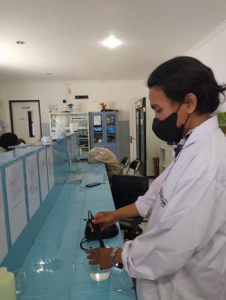 b.   Pengujian Total Suspended Solid (TSS)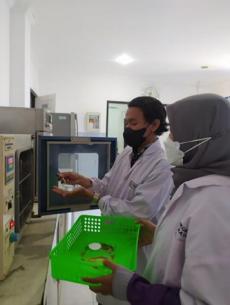 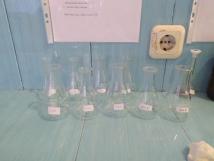 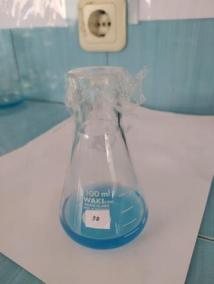 c.   Pengujian Amonia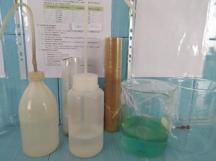 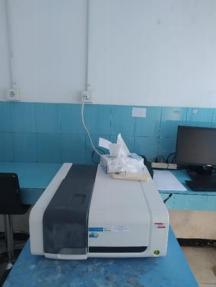 Lembar Hasil Uji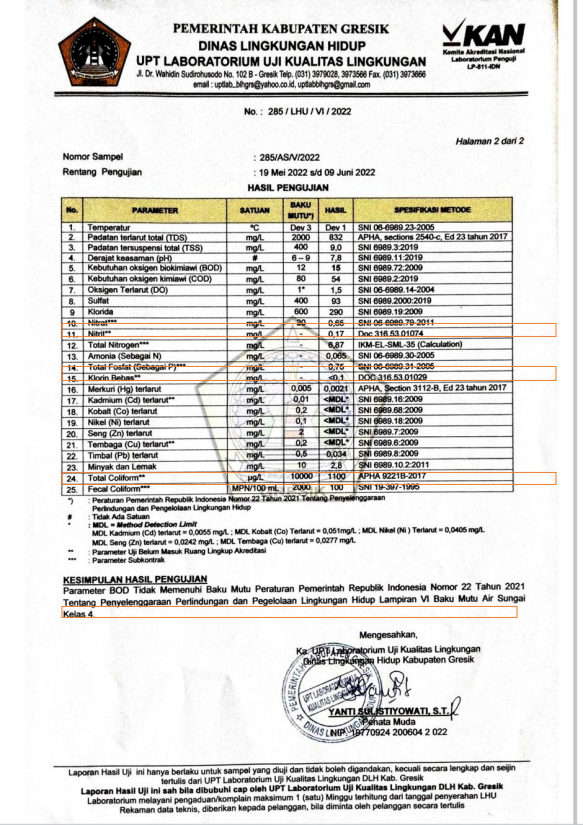 APENDIKSi .      Perhitungan NH3y = 0.4574x + 0.0053    (1)R² = 0.9989Pada  sampel 285 diperoleh nilai absorbansi 0.0352  sehingga melalui persamaan  (1)dilakukan perhitungan sebagai berikut:•   285A = 0,0352 = 0,4574x + 0,0053x =  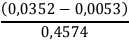 x =  0,06536948•   285B = 0,0352 = 0,4574x + 0,0053x =  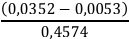 x =  0,06536948•   285C = 0,0352 = 0,4574x + 0,0053x =x =(0,0352 − 0,0053)0,45740,064713599x (konsentrasi) rata-rata = 0.06536948 + 0.06536948 + 0.064713599 = 0.0651508ii .      Perhitungan TSSW1 (massa kertas saring blanko) W0 (massa kertas saring sampel)vTSS= 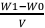 = 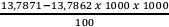 = 9 mg/L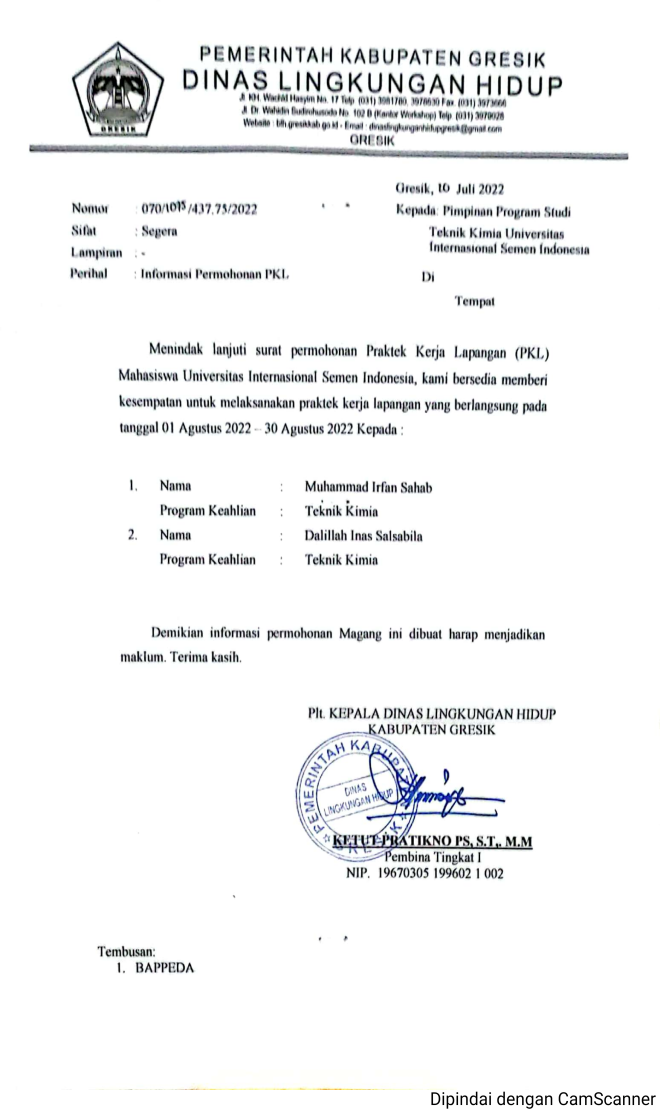 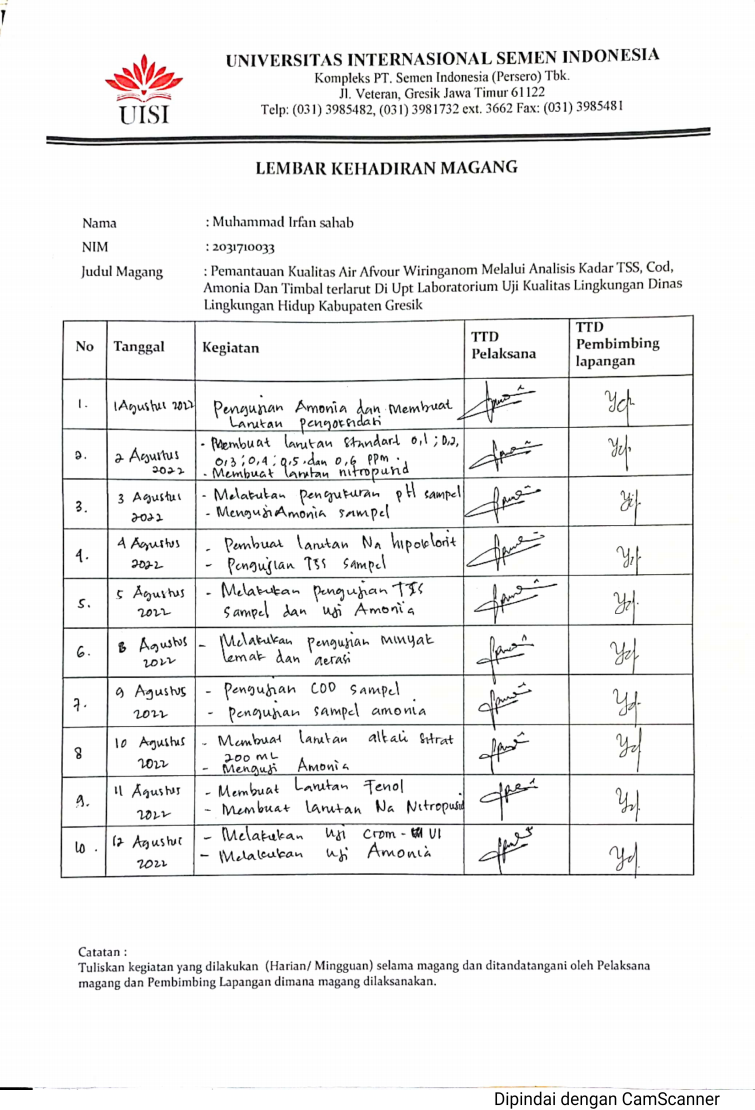 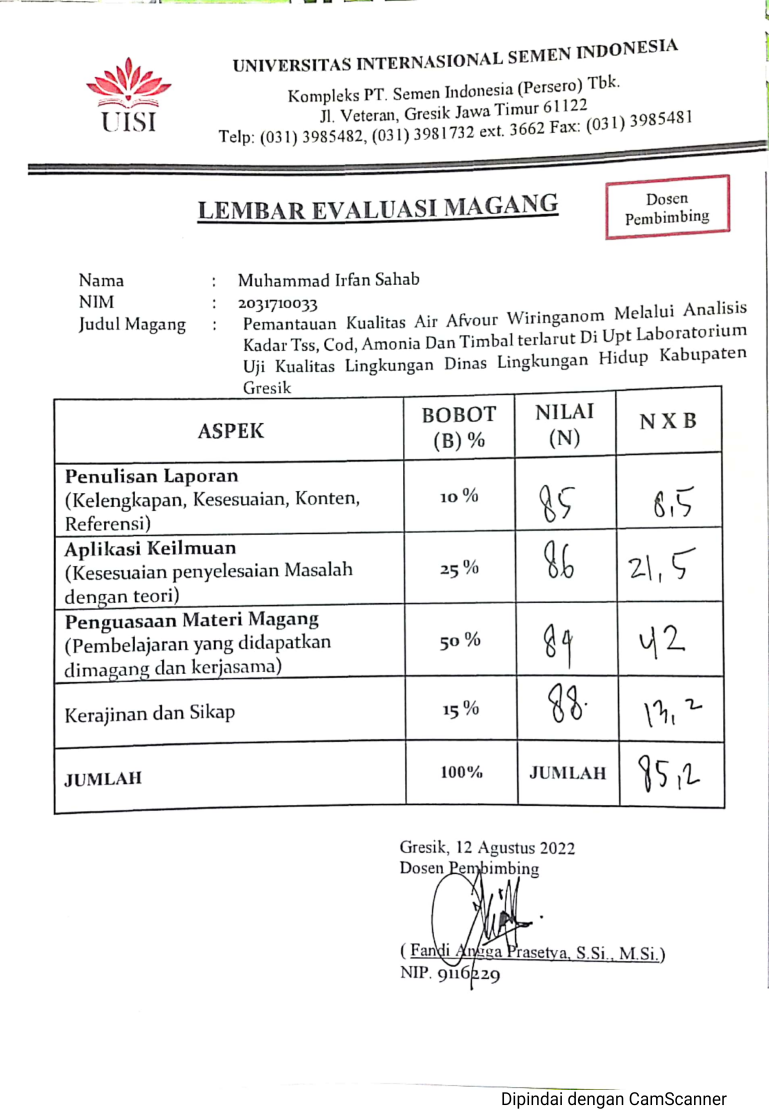 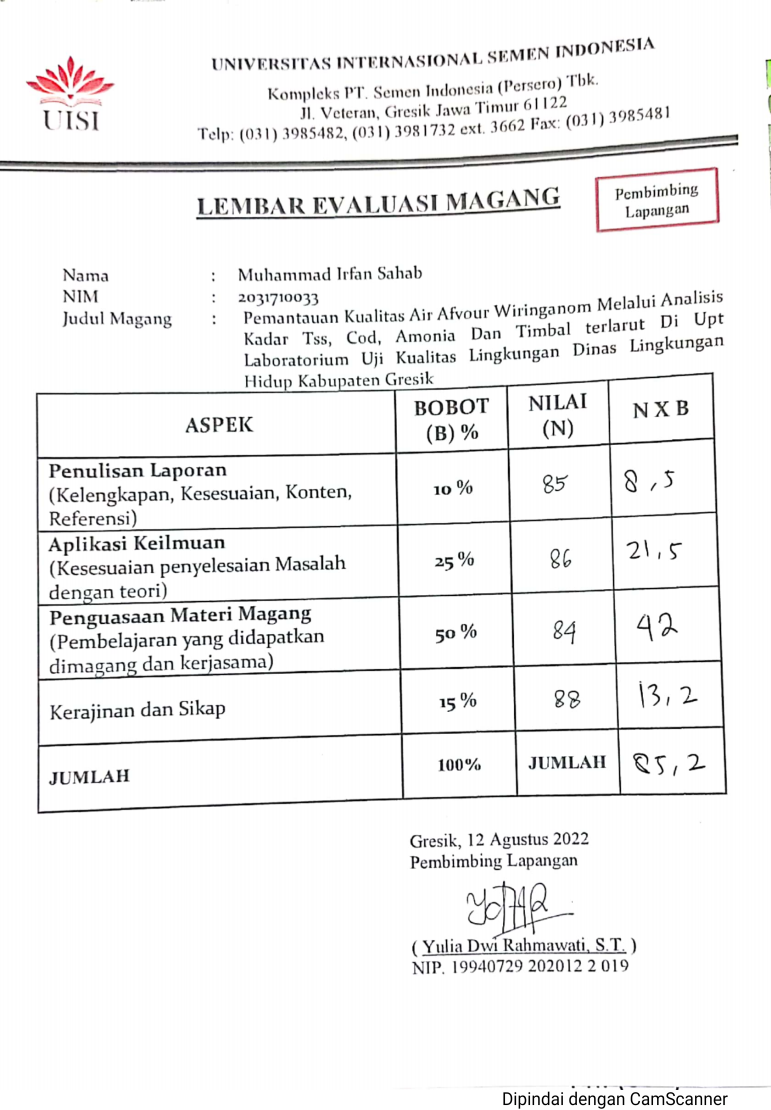 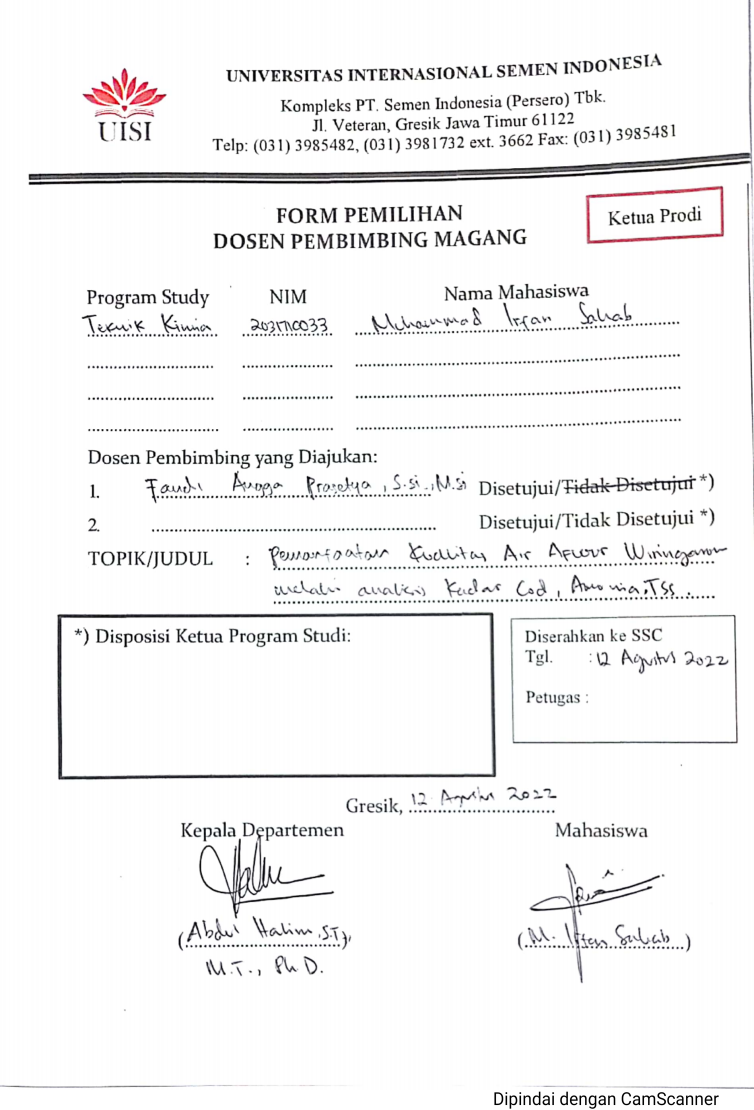 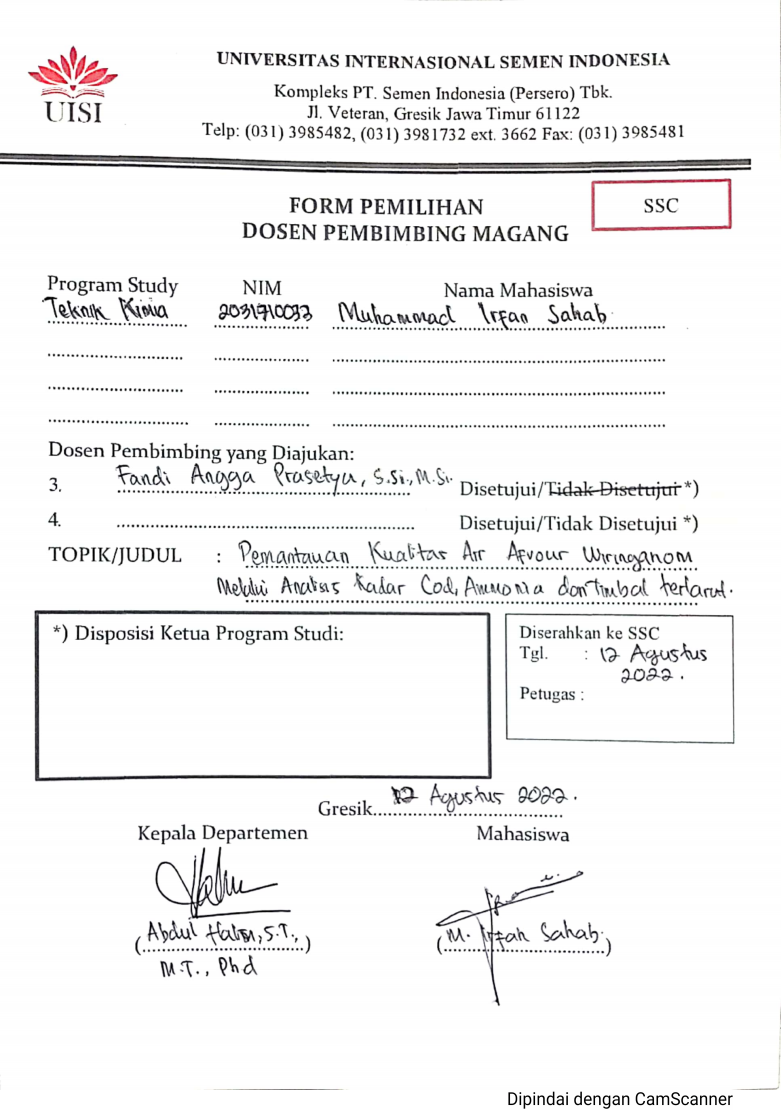 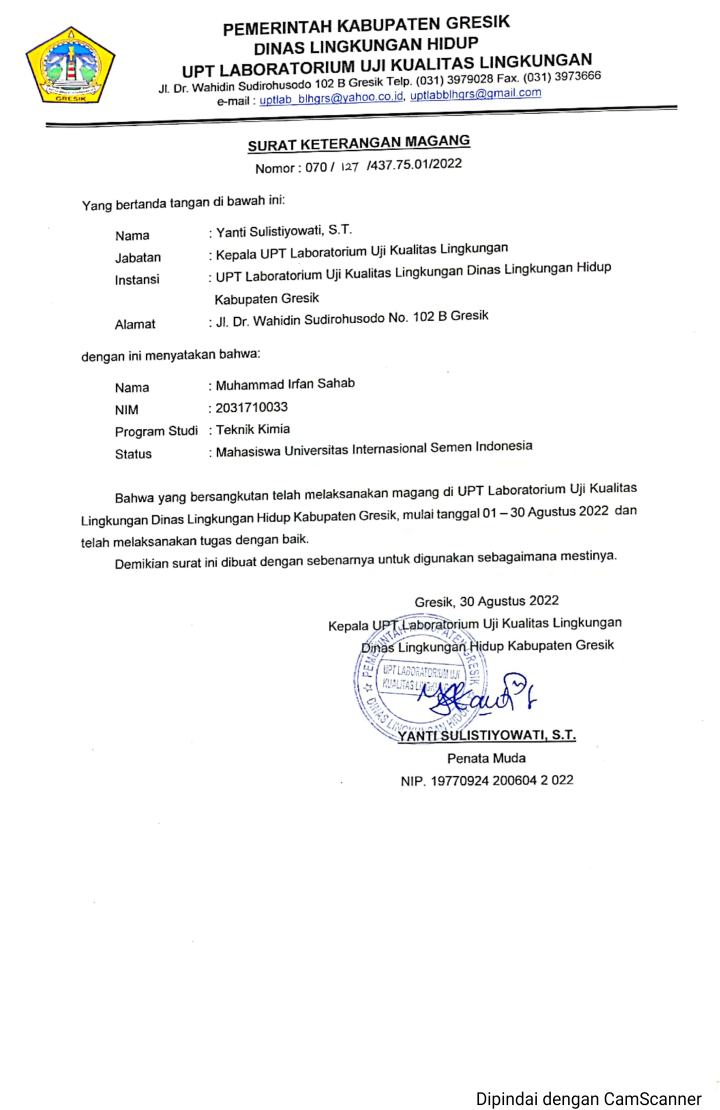 Panjang gelombang (nm)Warna yang diserapWarna komplementer400 – 435VioletKuning – hijau435 - 480BiruKuning480 – 490Hijau – biruOrange490 – 500Biru – hijauMerah500 – 560HijauUngu560 – 580Kuning – hijauViolet580 – 595KuningBiru595 – 610OranyeHijau – biru610 – 750MerahBiru – hijauNo.Konsentrasi (ppm)Absorbansi100,000120,10,052830,20,102140,30,143050,40,189260,50,232170,60,2784Kurva kalibrasi NH3Kurva kalibrasi NH3Kurva kalibrasi NH3absorbansi0,30,250,20,150,10,050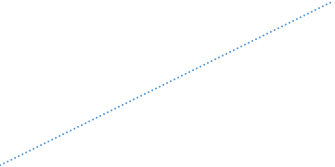 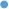 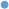 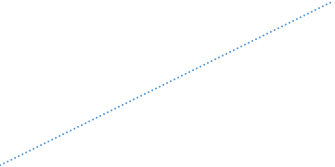 0                0,1               0,2               0,3               0,4               0,5               0,6               0,7konsentrasi0                0,1               0,2               0,3               0,4               0,5               0,6               0,7konsentrasi0                0,1               0,2               0,3               0,4               0,5               0,6               0,7konsentrasi= 13,7862 = 13,7871= 100 mLg g